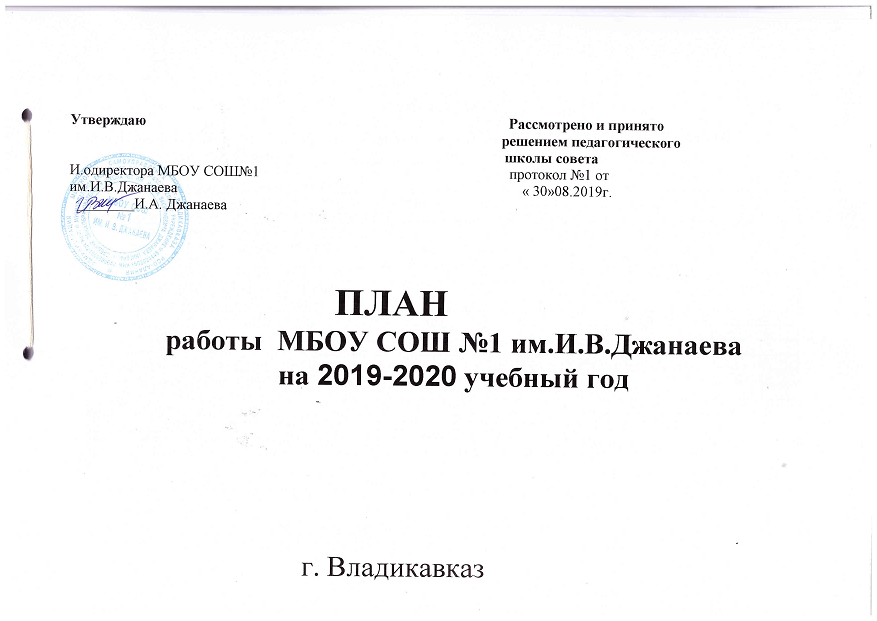 Утверждаю                                                                                                   Рассмотрено и принято                                                                                                                       решением педагогического                                                                                                                              школы советаИ.одиректора МБОУ СОШ№1                                                                    протокол №1 от                   им.И.В.Джанаева                                                                                              « 30»08.2019г.   ________И.А. Джанаева                                                                       ПЛАН работы  МБОУ СОШ №1 им.И.В.Джанаева                   на 2019-2020 учебный год                                                                                  г. ВладикавказОглавление2Цель работы школы: Создание благоприятной образовательной среды, способствующей раскрытию индивидуальных особенностей обучающихся, обеспечивающей возможности их самоопределения, самореализации и укрепления здоровья школьников.Тема школы: “Развитие творческого потенциала педагогического коллектива как основа оптимизации учебно – воспитательного процесса в целях реализации ФГОС ”.Основные задачи на 2019 – 2020 учебный годСоздание образовательной среды, обеспечивающей доступность и качество образования в соответствии с государственными образовательными стандартами и социальным заказом.Создание необходимых условий для успешного перехода на ФГОС второго поколения.Совершенствование системы мониторинга и диагностики успешности образования, уровня профессиональной компетентности и методической подготовки педагогов.Сохранение и укрепление физического и психического здоровья обучающихся, формирование стремления к здоровому образу жизни.Совершенствование условий взаимодействия семьи и школы через формирование единого пространства.I. Организация деятельности школы, направленная на обеспечение успеваемости и качества знаний в соответствии с современными требованиями к начальному общему, основному общему, образованию.2019 – 2020 уч.г.3План работы по всеобучу на 2018-2019 учебный год4План работы по реализации ФГОС НОО и ФГОС ООО.Задачи:Реализация ФГОС НОО и ФГОС ООО в соответствии с нормативными документами.Методическое и информационное сопровождение реализации ФГОС ООО в течение 2018-2019 учебного года.Реализация мероприятий в рамках методической темы ОУ «Современные подходы к организации образовательного процесса в условиях перехода на федеральные государственные образовательные стандарты второго поколения».567План работы по предупреждению неуспеваемости8II. Организационно - педагогические мероприятияПедагогические советы9101112III. Методическая работа школыМетодическая тема:«Современные подходы к организации образовательного процесса в условиях перехода на федеральные государственные образовательные стандарты второго поколения».Цель: повышение эффективности образовательного процесса через применение современных подходов к организации образовательной деятельности, непрерывное совершенствование профессионального уровня и педагогического мастерства учителя для реализации ФГОС второго поколения в целях введения ФГОС второго поколения.Задачи:Обновление содержания образования, совершенствование образовательного процесса на основе внедрения в практику работы продуктивных педагогических технологий, ориентированных на развитие личности ребёнка и совершенствование педагогического мастерства учителя:·   реализация образовательной программы начального и основного общего образования;· повышение эффективности проведения всех видов учебных занятий в условиях перехода на ФГОС второго поколения, качества обучения учащихся;· оптимизация урока за счет использования новых педагогических технологий (ИКТ, проблемного обучения, метода проектов и др.) в образовательном процессе;освоение новых подходов к оценке образовательных достижений учащихся;совершенствование технологий и методик работы с творческими и одаренными детьми, системная подготовка к предметным олимпиадам;активизация работы по организации проектно-исследовательской деятельности обучающихся и педагогов;совершенствование подготовки к государственной (итоговой) аттестации выпускников 9-го класса.Изучение и распространение положительного педагогического опыта творчески работающих учителей: · повышение уровня профессиональной подготовки учителей; · совершенствование информационной компетентности педагогов.Информационно-методическое обеспечение образовательного процесса и системы повышения квалификации педагогического коллектива:· приведение методического обеспечения учебных предметов, учебных планов и программ в соответствие с требованиями новых ФГОС; · информационное сопровождение учителя в условиях перехода на ФГОС второго поколения;13Работа с методическим объединениемЦель: совершенствование работы МО и роста профессионального мастерства педагогов.Методический совет школы.№ п/п Тематика заседаний МС школыУтверждение рабочих программ педагоговПроведение инструктажа по охране жизни и здоровья детей, охране труда на рабочем месте.Утверждение методической темы школы на 2019-2020 учебный год Утверждение внеурочной деятельности.Планирование предметных и методических недель Организация школьных предметных олимпиад1415План предметных недельIV. Организация работы с кадрамиПлан работы с педагогическими кадрами.1617V. Деятельность педагогического коллектива, направленная на улучшение образовательного процесса18План мероприятий по подготовке к государственной (итоговой) аттестации.Цели:Грамотная организация работы школы по подготовке к итоговой аттестации выпускников в форме ГИА.Формирование базы данных по данному направлению:потребности обучающихся, их учебные и психологические возможности и способности;методическое и психологическое обеспечение подготовки.3. Обеспечение обучающихся, их родителей и учителей своевременной информацией.Направления деятельности школы:работа с нормативно-правовой базой;работа с учениками;работа с родителями;работа с учителями.192021План работы по информатизации.Цель: повышение качества образовательной и профессиональной подготовки в области применения современных информационных технологий.22VI. Внутришкольный контроль  на 2019-2020 учебный годЦели:совершенствование деятельности образовательного учреждения;повышение мастерства учителей;улучшение качества образования в школе.Задачи:Создание благоприятных условий для развития школы.Обеспечение взаимодействия администрации с педагогическим коллективом школы.Анализ и оценка эффективности результатов деятельности педагогических работников, повышение ответственности за внедрениепередовых, инновационных технологий, методов и приемов обучения	в соответствии с требованиями ФГОС.Обеспечение сочетания административного контроля внутри школы с самоанализом и самоконтролем участников образовательного процесса.Оказание методической помощи педагогическим работникам в процессе контроля.Мониторинг достижений обучающихся по отдельным предметам с целью определения качества усвоения учебного материала в соответствии с динамикой развития обучающихся.Совершенствование системы контроля за состоянием и ведением школьной документации.23242526повторенияучебногоматериала.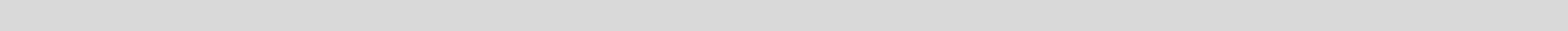 Контроль за школьной документацией27282930313233учащимися 8классаКонтроль за состоянием преподавания учебных предметов34353637Контроль за состоянием методической работы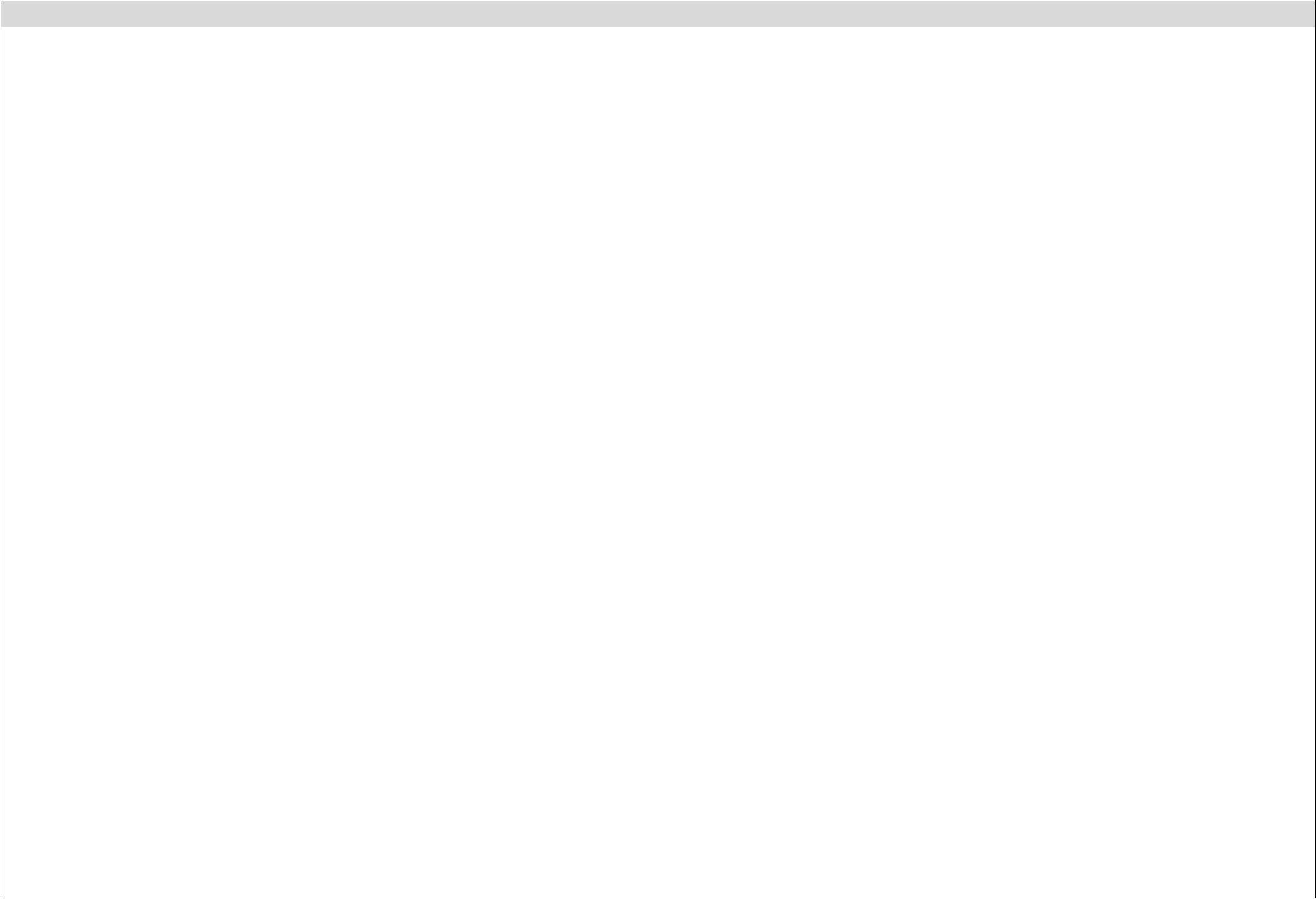 383940VII. МЕРОПРИЯТИЯ ПО СОЦИАЛЬНО-ПСИХОЛОГИЧЕСКОЙ ПОДДЕРЖКЕ УЧАСТНИКОВ ОБРАЗОВАТЕЛЬНОГО ПРОЦЕССА.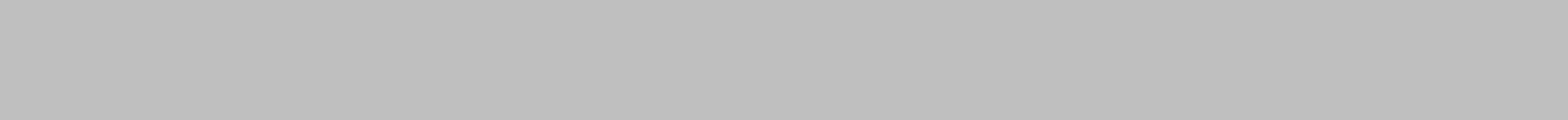 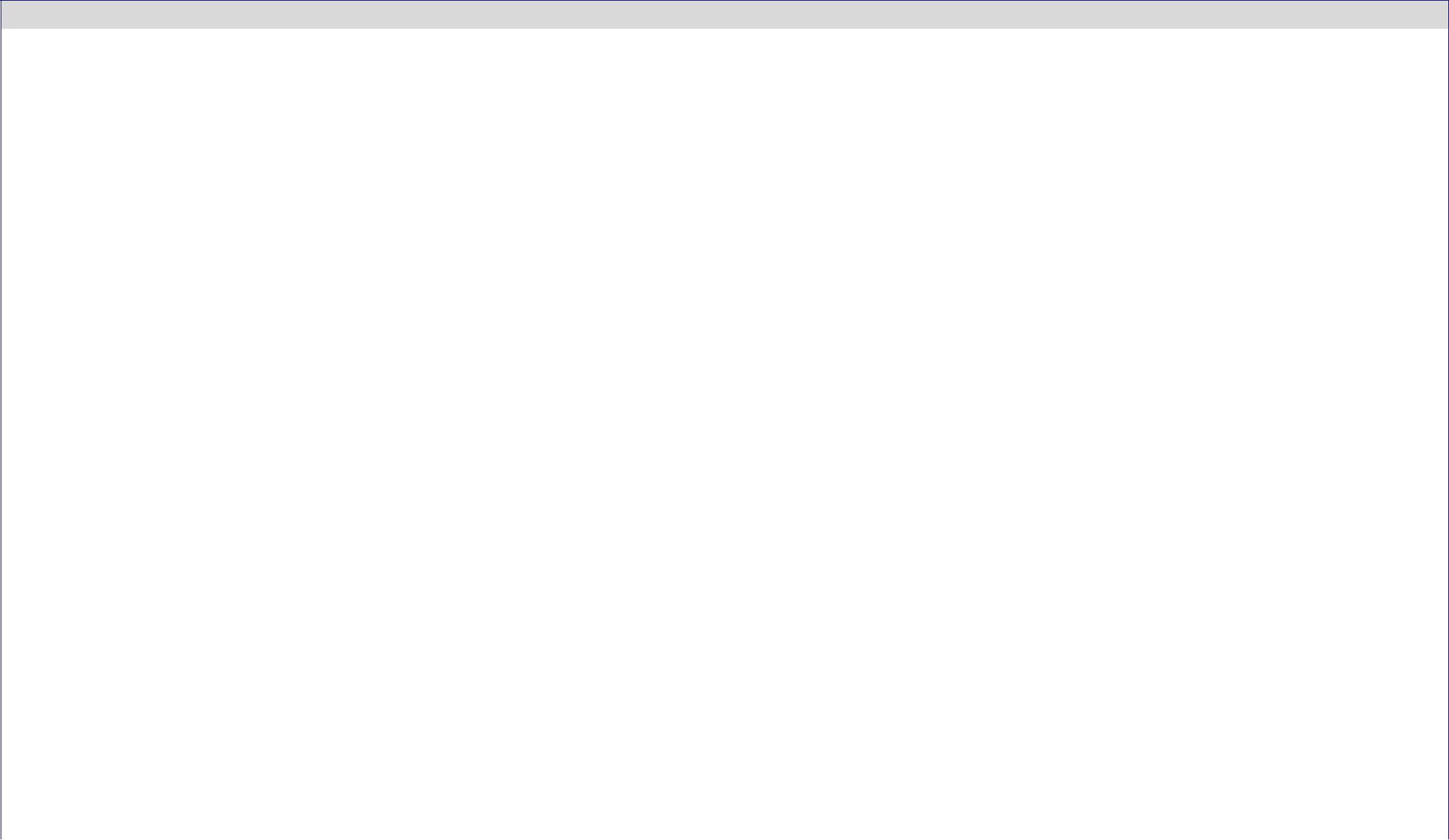 1. Организация питания41424344454647VIII. СИСТЕМА РАБОТЫ ПО ОРГАНИЗАЦИИ ОХРАНЫ ТРУДА  И ПРЕДУПРЕЖДЕНИЮ ДЕТСКОГО ТРАВМАТИЗМА48IX. ДЕЯТЕЛЬНОСТЬ ПЕДАГОГИЧЕСКОГО КОЛЛЕКТИВА НАПРАВЛЕННАЯ НА ПОСТРОЕНИЕ И РЕАЛИЗАЦИЮ СИСТЕМЫ ВОСПИТАТЕЛЬНОЙ РАБОТЫСентябрь495051Ноябрь52Декабрь535455565758X. ПРОГРАММА ПОПУЛЯРИЗАЦИИ И ПОДДЕРЖКИ ЧТЕНИЯ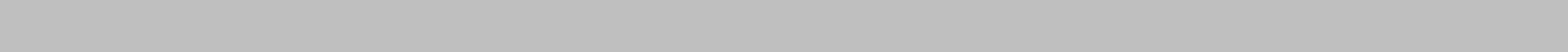 5960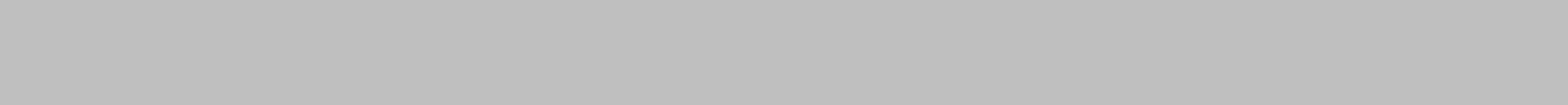 XI. ОБЕСПЕЧЕНИЕ БЕЗОПАСНОСТИ И СОВЕРШЕНСТВОВАНИЕ АНТИТЕРРОРИСТИЧЕСКОЙ УКРЕПЛЕННОСТИ ОБРАЗОВАТЕЛЬНОГО УЧРЕЖДЕНИЯ.1. План мероприятий по противопожарной безопасности61622. План антитеррористических мероприятий и мероприятий, направленных на безопасность учебного процесса и всех его участников63646566XIII. Ожидаемые результаты в конце 2018– 2019 учебного года.1. Удовлетворение социального запроса  в обучении, образовании и воспитании детей.Сохранение и укрепление здоровья и физического развития школьников за счет оптимизации образовательного процесса, использования здоровье сберегающих технологий. Формирование потребности у учащихся проявлять заботу о своем здоровье и стремления к здоровому образу жизни.Повышение качества образованности школьника, уровня его воспитанности.4.Личностный рост каждого учащегося, снижение количественного состава учащихся группы «риска».Адаптация выпускника в социум – готовность к самостоятельному выбору и принятию решения, усиление ответственности за последствия своих поступков.Цели и задачи педагогического коллектива школы на 2018-2019 учебный годЦель педагогического коллектива:Формирование системы ценности здоровья и здорового образа жизни в школе.Объединение усилий школы и семьи по вопросам повышения качества обучения, формирование у детей потребности в получении новых знаний.Задачи на 2018/2019 год:1.Управление достижением оптимальных конечных результатов работы школы 1.1.обеспечение уровня квалификации педагогических кадров, необходимого для успешного развития школы1.2.стимулирование работы учителей к применению новых здоровьесберегающих методик обучения, внедрению в практику новых педагогических технологий.1.3 нравственное, патриотическое и гражданское воспитание учащихся через повышение воспитательного потенциала проводимых мероприятий.1.4. профилактика преступности, девиантных форм поведения и пагубных привычек. 2.Повышение качества знаний и общей культуры учащихся2.1.формирование общеучебных умений и навыков2.2.включение каждого школьника в работу на учебных занятиях в качестве активного участника и организатора образовательного процесса.2.3.повышение влияния школы на самоопределение школьников в отношении будущей профессии.2.4. повышение качества знаний в классах, имеющих низкое качество относительно показателей школы.2.5. повышение качества подготовки учащихся к государственной итоговой аттестации.Реализация принципа сохранения здоровья детей, используя здоровьесберегающие технологии в урочной и внеурочной деятельности.67№СодержаниеСтр.п/п1Организация деятельности школы, направленная на обеспечение успеваемости и качества знаний в соответствии3с современными требованиями:план работы школы по всеобучу;4план работы школы по реализации ФГОС;5план работы школы по предупреждению неуспеваемости.82Организационно – педагогические мероприятия:9план проведения педагогических советов;9план проведения совещаний при директоре;103Методическая работа школы:14план работы методического объединения;15план проведения методических советов;15план проведения предметных недель.174Организация работы с кадрами:18план работы с педкадрами;18план подготовки и проведения аттестации.195Деятельность педагогического коллектива, направленная на улучшение образовательного процесса:20план мероприятий по подготовке к государственной итоговой аттестации;20план по информатизации.236Внутришкольный контроль.257Мероприятия по социально-психологической поддержке участников образовательного процесса438Система работы по организации охраны труда и предупреждению детского травматизма509Деятельность педагогического коллектива направленная на построение и реализацию системы воспитательной51работы10Программа популяризации и поддержки чтения6111Обеспечение безопасности совершенствование антитеррористической укрепленности образовательного63учреждения12Укрепление материально – технической базы школы, хозяйственная деятельность.6813Ожидаемые результаты в конце 2018-2019 учебного года.69КлассыКоличество обучающихся3 - 4405 - 9114Итого154№МероприятияСрокиОтветственные1Провести учёт детей по классам в соответствии со списочным составом.до 31 августаадминистрация2Сбор сведений о трудоустройстве выпускников школыдо 25 августаКлассный руководитель3Проверка списочного состава обучающихся по классам.до 4 сентябряКлассные руковод.4Собеседование с библиотекарем школы о степени обеспеченности школьников учебникамидо 8 сентябряадминистрацияи сохранности учебного фонда школы5Организация горячего питания в школе.августОтв. за питание6Составление расписания занятийдо 1 сентябряЗам. директора по УВР7Организация внеурочной работыдо 15 сентябряЗам. директора по УВР8База данных детей из многодетных и малообеспеченных, опекунских семейсентябрьСоц.педагог8Обследование сирот и опекаемых детей, семей «группы риска»сентябрьСоц.педагог10Смотр санитарного состояния школьных помещений, соблюдение техники безопасности1 раз в четвертьадминистрация11Организация работы по пропаганде здорового образа жизнив течение годаЗам. директора по УВР12Учёт посещаемости школы обучающимисяежедневноклассные руков.13Организация работы с обучающимися, мотивированными на обучение (олимпиады,в течение годаЗам. директора по УВРконкурсы, соревнования)14Контроль выполнения рабочих программ по всем учебным предметам1 раз в четвертьЗам. директора по УВР15Профориентация (изучение профессиональных предпочтений выпускников, связь св течение годаклассные руководителиучебными заведениями, оформление стендовой информации для обучающихся и ихродителей)16Работа по предупреждению неуспеваемостив течение годаЗам. директора по УВР,классные руководители17Организация работы по подготовке обучающихся к государственной (итоговой) аттестациипо плануЗам. директора по УВР18Своевременное информирование родителей обучающихся об итогах успеваемости их детейв течение годаКлассные руководители19Организация индивидуальной работы с обучающимися, имеющими неудовлетворительныев течение годаучителя-предметникиотметки по предметам20Ведение журнала по ТБ, проведение инструктажа с обучающимисяв течение годакл. руководители21Анализ работы по всеобучумай-июньЗам. директора по УВР№МероприятияСрокиОтветственныеКонтрольныеп/ппоказатели1Организационное обеспечениеОрганизационное обеспечениеОрганизационное обеспечение1.1Планирование деятельности школы:сентябрьАдминистрация школыплан работы школы- внесение изменений в план работы с учетомна 2019-2020новых задач на 2019-2020 учебный годучебный год1.2.Участие в семинарах-совещаниях муниципальногоВ соответствииЗам. директора по УВРИнформированиеи регионального уровня по вопросам реализациис планом-,учителявсехФГОС ОООграфикомзаинтересованныхУправлениялиц о результатахобразованиясеминара-совещания1.3.Проведение совещаний о ходе реализации ФГОСНоябрьЗам. директора по УВРрешения совещанияООО:Январь- о промежуточных итогах реализации ФГОСООО в 5-7 классах.1.4.Мониторинг результатов освоения ООП ООО:ОктябрьЗам. директора по УВРАнализ результатов- входная диагностика обучающихся 5-7 класса;Январьмониторинга,- формирование УУД;Майразработка- диагностика результатов освоения ООП ООО попредложений поитогам обучения в 5-7 классахповышению качествареализации ФГОСООО в 2019-2020учебном году1.5.Организация дополнительного образования:Август-сентябрьЗам. директора по УВРутвержденное- согласование расписания занятий по внеурочнойрасписание занятийдеятельности1.6.Разработка плана-графика реализации ФГОС ОООМай-июньЗам. директора по УВРПроект плана-в 2019-2020учебном годуграфика реализацииФГОС ООО на 2019-2020 учебный год2.Нормативно-правовое обеспечениеНормативно-правовое обеспечениеНормативно-правовое обеспечение2.1.Отслеживание и своевременное информированиеПо мереЗам. директора по УВРИнформация дляоб изменениях нормативно-правовых документовпоступлениястендов, совещаний,федерального и регионального уровнейпедагогическихсоветов2.2.Внесение коррективов в нормативно-правовыеМай-июньЗам. директора по УВРРеализациядокументы школы по итогам их апробации, срегламентаучетом изменений федерального и региональногоутвержденияуровня и ООП в части 5-7 классанормативно-правовыхдокументовв соответствиис Уставом школы2.3.Внесение изменений в ООП ОООАвгустДиректор школыПриказ обутверждении ООПв новой редакции3.Финансово-экономическое обеспечениеФинансово-экономическое обеспечениеФинансово-экономическое обеспечение3.1.Проверка обеспеченности учебникамиДо 3 сентябряЗам. директора по УВР,Информацияобучающихся 5-7 классовбиблиотекарь3.2.Оснащение школьной библиотеки печатными ив течение годаадминистрациябаза учебнойэлектронными образовательными ресурсами пои учебно-всем учебным предметам учебного плана ООПметодическойлитературы школы3.4.Подготовка к 2019-2020 учебному году:Зам. директора по УВР,Дополнение базы- инвентаризация материально-технической базыдиректор школы,данныхна соответствие требованиям ООП ОУ ФГОС ОООМартучителяпо материально-техническомуобеспечению школы,базы учебнойи учебно-методическойлитературы школы4.Кадровое обеспечениеКадровое обеспечениеКадровое обеспечение4.1.Утверждение штатного расписания и расстановкаАвгустДиректор школыШтатное расписаниекадров на 2019-2020 учебный год4.2.Составление заявки на курсовую подготовкуЯнварьЗам. директора по УВРЗаявка4.4.Проведение тарификации педагогическихМайДиректор школыТарификацияработников на 2019-2020 учебный год с учетомреализации ФГОС ООО5.Информационное обеспечениеИнформационное обеспечениеИнформационное обеспечениеИнформационное обеспечение5.1.Организация взаимодействия учителей 5-7 классовПо плану МОРуководитель МОанализ проблем,по обсуждению вопросов ФГОС ООО, обменувынесенных наопытомобсуждение;протоколы МО5.2.Сопровождение разделов (страничек) сайта школыЕжеквартальноОтветственный за сайтОбновленная напо вопросам ФГОСсайте информация5.3.Проведение родительских собраний в 5-7 классах.Раз в четвертьКлассный руководительПротоколыродительскихсобраний5.4.Индивидуальные консультации для родителейПоУчителя 5 классапятиклассниковнеобходимости5.6.Обеспечение доступа родителей, учителей и детейПозав.кабинетомЖурнал посещенийк электронным образовательным ресурсам ОУ,необходимости иинформатикисайту школысогласованию6.Методическое обеспечениеМетодическое обеспечениеМетодическое обеспечениеМетодическое обеспечение6.1.Стартовая диагностика учебных достиженийсентябрьЗам. директора по УВРБанк диагностикпятиклассников на начало учебного года.Подбор диагностического инструментария дляизучения готовности обучающихся 5 классак освоению ООП ООО.6.2.Методическое обеспечение внеурочнойОктябрьЗам. директора по УВР,анализ проблем,деятельности:По графикупедагоги, ведущиевынесенных на- анализ результатов реализации внеурочнойВШКзанятия по внеурочнойобсуждение;деятельности в 5-7 классах;деятельности- посещение занятий в 5-7 классах№МероприятияСрокиОтветственные1.Выявление слабоуспевающих обучающихся в классах и изучение возможныхСентябрьУчителя- предметникипричин неуспеваемости2.Дифференцирование домашних задании с учетом возможностей и способностейПостоянноУчителя - предметникиребёнка3.Дополнительные учебные занятия в каникулярное время со слабоуспевающимиВесенние, осенниеУчителя - предметникиучащимисяканикулы4.Проведение совещаний при директоре " Состояние УВР со слабоуспевающими1 раз в четвертьЗам. директора по УВРобучающимися"5.Проведение заседаний МО по профилактике неуспеваемости и второгодничестваНоябрьУчителя - предметники6.Анализ успеваемости и работы со слабоуспевающими учащимисяАвгуст, ноябрь,Зам. директора пона педагогических советахдекабрь, март, майУВР7.Своевременное извещение родителей о неуспеваемости учащихсяПостоянноКлассные руководители8.Посещение уроков с целью анализа работы учителя по предупреждениюВ течение учебногоЗам. директора по УВРнеуспеваемости в ходе тематических комплексных проверокгода№Тематика педагогических советовОтветственныеОтветственныеСрокип/п1Педсовет – отчетДиректор школы, зам.Директор школы, зам.Август-«Анализ и диагностика итогов 2018-2019 учебного года. Тарификациядиректорапо УВР.сентябрьпедагогических работников. Утверждение учебного плана, плана работы школына 2018-2019 учебный год, расписания уроков, календарного учебного графика .Утверждение рабочих программ педагогов.Итоги работы по оздоровлению детей за прошедший год.ответственный заответственный заоздоровлениеРежим работы школы в 2019-2020 учебном году.директорНормативно-правовая база школы.директор2Педсовет – практикумХуриева И.З.Октябрь«Внедрение проектной технологии в воспитательно-образовательный процессучащихся»Итоги УВР за I четвертьзам. директора по УВРзам. директора по УВРОбеспечение безопасности в ОУ, в том числе информационной безопасностиОтв. по охране трудаОтв. по охране трудаПодведение итогов работы по преемственности между начальной и основнойУчителя-предметникиУчителя-предметникишколой.3Педсовет – семинарКл.руководителиКл.руководителиДекабрь«Построение образовательного процесса на основе духовно-нравственных ценностей»Анализ работы за первое полугодие.зам. директора по УВРзам. директора по УВРИтоги успеваемости за 1 полугодие во 3-9 классах.кл. руководителикл. руководители4Педсовет-презентацияУчителя предметникиМарт«Системно-деятельностный подход на уроках» (из опыта работы).Итоги УВР за III четвертькл. руководителикл. руководителиУтверждение предметов по выбору на ГИА выпускников 9 классазам. директора по УВРзам. директора по УВР5О результатах   перехода на новые образовательные стандарты ФГОС ООО (в 7зам. директора по УВРАпрельклассе).Об организации и проведении итоговой аттестации в 2020г.директорО порядке подготовки и проведении государственной итоговой аттестацииучащихся 9 класса6ПедсоветдиректорМайО допуске учащихся 9 класса к сдаче выпускных экзаменов за курс основнойшколы.Итоги методической работы школы за год.руководитель МОО порядке окончания 2019-2020 учебного года.директорОб итогах учебного года учащихся 3-8 классов.Зам. директора по УВР.7ПедсоветдиректорИюньО выпуске учащихся 9-х классов, успешно сдавших экзамены за курс основнойшколы.Анализ работы школы за 2019-2020 учебный год,Зам. директора по УВР.Задачи школы по повышению эффективности и качества образовательногопроцесса в 2020 – 2021 учебном году.Проект плана работы школы на 2020-2021  учебный год.Директор ,зам.директора по УВРПроект учебного плана на 2020-2021 учебный год.директорПлан проведения административных совещаний№Тематика совещаний при директореОтветственный.Сроки.п/п1.Санитарно-гигиенический режим и техника безопасности труда.Директор.СентябрьРаспределение функциональных обязанностей между членами администрации,Директор.руководителями структурных подразделений школы.Организованное начало учебного года (состояние учебных кабинетов,Директор.пищеблока, укомплектованность  кадрами).Учебно-методическое обеспечение УВП.Зам. директора по УВР.2.Требования к ведению документации строгой отчетности. Соблюдение единогоЗам. директора  по УВР.орфографического режима при ведении журнала, дневников, тетрадей.ОктябрьПланирование деятельности социально службы.Социальный педагог.Социальный педагог.О планировании спортивно-оздоровительной работы   в рамках учебнойЗам. директорапо УВРи внеурочной работы.Организация досуговой деятельности обучающихся.Зам. директорапо УВР3.Адаптация  5 классовДиректор, кл. руководителиДиректор, кл. руководителиНоябрьНаличие инструкций по технике безопасности на рабочем месте учителей,Директор.классных руководителей; наличие документов, подтверждающих проведениеинструктажа.Анализ проведения школьных олимпиад.Зам. директора по УВРЗам. директора по УВРРабота школьного сайтаОтветственный учитель информатики.Состояние журналов, дневников.Зам. директора по УВРЗам. директора по УВРО работе классных руководителей и социальной службы с учащимися «группыКл. руководители. Руководитель МОКл. руководители. Руководитель МОриска».4.Выполнение правил техники безопасности в спортивном зале на урокахУчитель физкультурыУчитель физкультурыДекабрьфизкультурыО мерах безопасности во время проведения новогодних праздников и зимнихОтв. по ОТ и ТБканикул.Состояние школьной документации по итогам 1 полугодия.Зам. директорапо УВР5.Анализ посещаемости занятий 2-9 классовКлассные руководителиКлассные руководителиЯнварьРеализация ФГОС ООО в 5-7 классах. Особенности ведения внеурочнойЗам. директорапо УВРдеятельности в 5-7 классах..Анализ занятости во внеурочное время обучающихся, находящихся наКл.руководителивнутришкольном учете и в социально-опасном положении.О ходе курсовой подготовки и аттестации  педагогических работников школы.Руководитель МОРуководитель МО6.Реализация плана проведения месячника по военно-патриотическомуФевраль.воспитанию.Итоги проведения предметных недельВыполнение требований ФГОС НОО к современному уроку (итоги посещенияЗам. директорапо УВРуроков).О качестве проведения классных часов.Зам. директорапо УВРИзучение нормативно- правовой базы проведения государственной (итоговой)Изучение нормативно- правовой базы проведения государственной (итоговой)Зам. директорапо УВРаттестации.7.О ходе выполнении мероприятий по подготовкеи проведению ГИА в текущемЗам директора по УВРЗам директора по УВРМартучебном году.Предварительная тарификация на 2020-2021 учебный год.Предварительная тарификация на 2020-2021 учебный год.Директор.Анализ деятельности учителей предметников 7 класса по реализации ФГОС.Анализ деятельности учителей предметников 7 класса по реализации ФГОС.Зам. директорапо УВР8.Итоги пробных экзаменов по русскому языку и математике и предметов поИтоги пробных экзаменов по русскому языку и математике и предметов поЗам. директора по УВРЗам. директора по УВРАпрельвыбору в 9 классе.Состояние работы с детьми «группы риска».Руководитель МОРуководитель МОО контроле за сохранением здоровья школьниковв период их подготовки кЗам. директора по УВРЗам. директора по УВРэкзаменам (9 класс,)  в учебной деятельностиПланирование работы по организации активного отдыха, эффективногоПланирование работы по организации активного отдыха, эффективногоДиректороздоровления и занятости обучающихся в летний период.оздоровления и занятости обучающихся в летний период.9.Анализ работы,  шк. библиотекаряАнализ работы,  шк. библиотекаряответственныеМайРабота методической службы.Руководитель МООб оформлении личных дел учащихся.Делопроизводитель.Делопроизводитель.О проведении праздников «Последний звонок» в 9 классе.О проведении праздников «Последний звонок» в 9 классе.Кл. руководительО выполнении образовательных программ. Объективность выставленияО выполнении образовательных программ. Объективность выставленияЗам. директорапо УВРоценок, их накопляемость.10.Анализ итоговой аттестации уч-ся 9 кл.ДиректорИюньВыполнение планов и решений за прошедший месяц.Выполнение планов и решений за прошедший месяц.Директор.Перспективное планирование на 2020-2021 учебный год администрациейПерспективное планирование на 2020-2021 учебный год администрациейшколы.Итоги государственной итоговой аттестации.Директор.№Содержание работыСрокиИсполнителиПрогнозируемп/пый результат1.Методическое совещание «Задачи методической работыАвгустЗам. директора по УВРСистемноев 2019-2020 учебном году"решение задачметодическойработы2.Формирование банка данных о методической работеСентябрьРуководитель МОБанк данныхучителей (темы самообразования) и ихпрофессиональных качествах3.Рассмотрение календарно-тематических планов поСентябрьЗам. директора по УВР,Справкапредметам.руководитель МО4.Составление графиков открытых уроков, открытыхСентябрьРуководитель МОГрафиквнеклассных мероприятий по предмету, планов посамообразованию.5.Организация работы по повышению квалификацииВ течение годаРуководитель МООтчётучителями МО6.Согласование плана проведения предметной недели.По графикуРуководитель МОПлан7.Проведение заседаний МОПо плануРуководитель МОПротоколВремяОтветственныепроведенияСентябрь-Зам. директораоктябрьпо УВР ,руководитель МО.Определение форм отчётности педагогов по темам самообразованияОпределение форм отчётности педагогов по темам самообразования2.Психолого-педагогическое сопровождение низкомотивированных и неуспевающихПсихолого-педагогическое сопровождение низкомотивированных и неуспевающихНоябрь-декабрьЗам. директораобучающихся по итогам 1 четверти.по УВР, соц.педагог.Отчет о проведении школьного тура предметных олимпиад.Отчет о проведении школьного тура предметных олимпиад.Анализ уровня погружения в проблему «Формирование универсальных учебныхАнализ уровня погружения в проблему «Формирование универсальных учебныхдействий у обучающихся»  в соответствиис введением ФГОС ООО3.Результативность методической работы школыза 1-ое полугодие, состояниеЗам. директораработы   по повышению квалификации учителей.работы   по повышению квалификации учителей.по УВРЯнварь-февральруководитель МО.Январь-февральМониторинг качества обучения учащихся, планирование работы по устранениюМониторинг качества обучения учащихся, планирование работы по устранениюЯнварь-февральнеудовлетворительных результатов по итогамучебного процесса за 1-оеполугодие.Работа с одарёнными и способными обучающимися.Работа с одарёнными и способными обучающимися.4.Взаимодействие семьи и школы в интересах развития личности ребёнка. Работа поВзаимодействие семьи и школы в интересах развития личности ребёнка. Работа поМарт-апрельЗам. директорареализации программы формирования у детей убеждения ценности образования.реализации программы формирования у детей убеждения ценности образования.по УВР,учителя-предметники.Коррекция и устранение пробелов знаний обучающихся.Коррекция и устранение пробелов знаний обучающихся.учителя-предметники.Отчеты педагогов по темам самообразования.5.Оценка методической работы школы за второе полугодие, учебный год.Оценка методической работы школы за второе полугодие, учебный год.Май-июньЗам.директорапо УВР,Подведение итогов работы МС.по УВР,руководитель МОПодведение итогов аттестации, курсовой подготовки педагогических кадровПодведение итогов аттестации, курсовой подготовки педагогических кадровруководитель МОшколы за учебный год.Подведение итогов обмена опытом и обобщение опыта.Подведение итогов обмена опытом и обобщение опыта.Обсуждение плана методической работы  на следующий учебный год.Обсуждение плана методической работы  на следующий учебный год.Рассмотрение плана работы методического совета на 2019-2020 учебный год.Рассмотрение плана работы методического совета на 2019-2020 учебный год.Предметныеоктябрь  ноябрь  декабрь  январь  февраль  апрельОтветственныенеделиИстория3 неделяруководитель МО,учителя-предметникиИЗО2 неделяучителя-предметникиФизика3 неделяруководитель МО,учителя-предметникиОБЖ1учителя-неделяпредметники№п/пСодержание работыСрокиОтветственный1Обеспечение комплектования необходимого кадрового состава.В течение годаДиректор2Информирование о научно-практических конференциях разного уровняВ течение годаЗам. директора по УВР3Собеседование с руководителем МО по корректировке планов работы1 раз в четвертьЗам. директора по УВР4Согласование плана проведения предметных недельСентябрь5Проведение индивидуальных бесед с учителями школы с цельюВ течение годаДиректор, зам.знакомства с системой работы, выявления трудностей, оказаниядиректора по УВРконкретной помощи.6Проведение заседания МО учителей и классных руководителей в1 раз в четвертьРуководитель МОсоответствии с планом работы7Проведение заседаний методического совета школыПо плануРуководитель МС8Посещение и организация взаимопосещения уроков с цельюВ течение годаЗам. директора по УВРсовершенствования дидактических принципов обучения9Собеседование с молодыми учителямиВ течение годаДиректор10Консультации по подготовке к педагогическому советуПо необходимостиЗам.директора11Подведение итогов работы учителей-предметников (по результатамВ течение годаРук. МОадминистративных контр.работ и индивидуальным отчетам)12Контроль за качеством проведения консультаций учителями-С 25.04Рук. МОпредметниками при подготовке к экзаменам13Анализ результатов итоговой аттестации учащихся (выявление недочетовДо 26.06Рук. МОв профессиональной подготовке учителей и планирование мероприятий поее совершенствованию на новый учебный год)14Соблюдение законодательных актов и нормативных актов по социальнойВ течение годаАдминистрациязащите работников образования, реализации права работников на труд,отдых, лечение, гарантии охраны труда, создания условий  для трудаи отдыха работников.План подготовки и проведения аттестации педагогических работниковПлан подготовки и проведения аттестации педагогических работниковв 2019-2020 учебном годув 2019-2020 учебном годув 2019-2020 учебном годув 2019-2020 учебном году№МероприятиясрокиОтветственныеОтветственныеп/пЦель: создание условий для успешного прохождения педагогическими работниками аттестации наЦель: создание условий для успешного прохождения педагогическими работниками аттестации наЦель: создание условий для успешного прохождения педагогическими работниками аттестации наЦель: создание условий для успешного прохождения педагогическими работниками аттестации наЦель: создание условий для успешного прохождения педагогическими работниками аттестации наЦель: создание условий для успешного прохождения педагогическими работниками аттестации насоответствие квалификационной категории.соответствие квалификационной категории.Подготовительный этап.Подготовительный этап.1Формирование базы данных по аттестации педагоговсентябрьЗам. директорапо УВРпо УВР2Определение перечня материалов, необходимых  для оценки уровняСентябрьЗам. директораЗам. директораквалификации сотрудника школы и эффективности его работы.по УВРпо УВР3Индивидуальные консультации по заполнению заявлений и написаниюсентябрьЗам. директораЗам. директорасамоанализапо УВРпо УВР4Групповая консультация для аттестующихся педагогов «ПодготовкасентябрьЗам. директораЗам. директораматериалов собственной педагогической деятельности к аттестации»по УВРпо УВР5Изучение нормативных документов по организации, формам и процедурамсентябрьЗам. директораЗам. директорааттестации педагогических работников в новой формепо УРпо УР6Проведение консультаций по вопросам подачи заявлений для аттестации,сентябрьЗам. директора поЗам. директора поформам и процедурам проведения аттестации.УВРУВРОрганизационный этапОрганизационный этап1Прием заявлений от сотрудников школы.СентябрьЗам. директорапо УВРпо УВР2Оказание методической помощи аттестующимся учителям по составлениюв течениеЗам. директораЗам. директорапортфолио результатов профессиональной деятельности.годапо УВРпо УВР3Оформление стенда «Аттестация педагогических работников»СентябрьЗам. директораЗам. директорапо УВРпо УВР№Основные направления деятельностиСрокиОтветственныеОтветственныеп/пРабота по преемственности начальной и основной школы.Работа по преемственности начальной и основной школы.1Обеспечение преемственности образования, адаптации учащихся 5 классаСентябрьПредметники2Анализ адаптации учащихся 5 классов к школе.ОктябрьКл.руководительКл.руководитель3Посещение учителями школы уроков в 5 классе.НоябрьУчителя нач. кл.Учителя нач. кл.4Посещение учителями будущего 5 класса уроков в 4 классе.ДекабрьПредметникиПредметники5Мониторинг учебной деятельности учащихся 4 класса,ЯнварьРуководитель МОРуководитель МО6Посещение уроков в 4 классе предметниками, планируемыми на новый учебный год.Апрель, майпредметникипредметникиДифференциация обучения. Работа с одаренными детьми.Дифференциация обучения. Работа с одаренными детьми.1Собеседование с вновь прибывшими учащимися. Работа по их адаптации к условиямОктябрьКл. руководителиобучения в образовательном учреждении.2Подготовка учащихся к школьным и районным олимпиадам.По графикуПредметникиПредметники3Выбор и подготовка тем к научным конференциям учащихсяНоябрьПредметникиПредметники4Участие в предметных олимпиадах.По графикуКл. руководителиКл. руководители5Инструктирование учащихся по выборам экзаменов для итоговой аттестации.ФевральПредметникиПредметникиПрограмма дополнительного образования детей.1Комплектование внеурочной деятельностиСентябрьЗам.дир. по УВР2Охват детей «группы риска» досуговой деятельностью.ОктябрьКл. руководителиКл. руководители3Участие и проведении школьных коллективных творческих дел (по отдельномуВ течение годаКкл.руководителиКкл.руководителиплану).№Основные мероприятияСрокОтветственныеисполненияисполнителиНормативное и ресурсное обеспечение1Изучение нормативно-правовой базы проведения государственной (итоговой)октябрь-майЗам. директора поаттестации в 2019-2020 учебном годуУВР- на совещаниях при директоре;классный- на методических совещаниях;руководитель- на классных часах, родительских собраниях2Регулирование процедурных вопросов подготовки и проведения государственнойв течение годаЗам. директора  по(итоговой) аттестации через издание системы приказов по школеУВР3Изучение инструкций и методических материалов на заседаниях МО:январь-апрельЗам. директора по- изучение демоверсий, спецификации, кодификаторов, методических иУВРинструктивных писем по предметам;- изучение технологии проведения ГИА в новой форме;Кадры1Проведение инструктивно-методических совещаний:октябрь, апрель- анализ результатов ГИА в новой форме в 2018-2019 учебном году на заседанияхЗам. директора поМО учителей-предметников,УВР- изучение проектов КИМов на 2019-2020 год;руководитель МО- изучение нормативно-правовой базы проведения государственной (итоговой)аттестации в 2019-2020 году2Участие учителей школы, работающих в 9 классе, в работе семинаров районногосентябрь-майучителя-предметникиуровня по вопросу подготовки к ГИА.3Рассмотрение педагогическим советом вопросов, отражающих проведениеапрель-июньЗам. директора погосударственной (итоговой) аттестации:УВР- утверждение выбора обучающимися экзаменов государственной (итоговой)аттестации, в т. ч. в новой форме;- о допуске обучающихся к государственной (итоговой) аттестации;- анализ результатов государственной (итоговой) аттестации и определение задачна 2020-2021 гг;Организация. Управление. Контроль1Сбор предварительной информации о выборе предметов дляоктябрьклассныйпрохождения государственной (итоговой) аттестации в новой форме черезруководительанкетирование выпускников  9 класса2Подготовка выпускников 9-х классов к новой форме государственной (итоговой)октябрь,Зам. директора поаттестации:декабрь,УВР классные- проведение собраний учащихся;февраль, апрельруководители,- изучение нормативно-правовой базы, регулирующей проведениеучителя-предметникигосударственной (итоговой) аттестации;- практические занятия с учащимися по обучению технологии оформлениябланков;- организация диагностических работ с целью овладения учащимися методикойвыполнения заданий;3Подготовка и обновление списков по документам личности для формированиядо 31 декабряЗам. директора поэлектронной базы данных выпускниковУВР4Проведение административных контрольных работ в форме ГИА в новой формеПо плану ВШКЗам. директора попо обязательным предметам и предметам по выбору обучающихсяУВР5Контроль за своевременным прохождением рабочих программ1 раз в четвертьЗам. директора поУВР6Контроль за деятельностью учителей, классных руководителей по подготовке кв течение годаЗам. директора поГИАУВР7Подача заявлений обучающихся 9 класса на экзамены по выборудо 1 мартаЗам. директора поУВР8Подготовка списка обучающихся 9 класса, подлежащих по состоянию здоровьямайЗам. директора поитоговой аттестации в особых условиях.УВР9Подготовка и выдача пропусков на ГИА для выпускников, допущенных к ГИА.до 15 маяЗам. директора поУВР10Организация сопровождения и явки выпускников на экзамены.май, июньКлассныйруководитель11Ознакомление выпускников и их родителей с результатами экзаменов в новойиюньЗам. директора поформе и в форме ГИА.УВР12Подготовка приказа о результатах ГИА в 9 классеиюньДелопроизводительИнформационное обеспечение1Оформление информационных стендов (в кабинетах) с отражением нормативно-октябрь, мартЗам. директора поправовой базы проведения государственной (итоговой) аттестации выпускниковУВР9 класса в 2019-2020 учебном году2Проведение разъяснительной работы среди участников образовательногов течение годаЗам. директора попроцесса о целях, формах проведения государственной (итоговой) аттестацииУВРвыпускников 9-о класса3Проведение родительских собраний:октябрь, апрельклассный- нормативно-правовая база, регулирующая проведение государственнойруководитель(итоговой) аттестации в 2019 году;- подготовка учащихся к итоговой аттестации,- проблемы профориентации и правильного выбора предметов для экзаменов впериод итоговой аттестации4Информирование обучающихся и родителей о портале информационнойфевраль-майЗам. директора поподдержки ГИА, размещение необходимой информации на сайте школы.УВР5Формирование отчетов по результатам ГИА в 2018-2019 учебном годуиюньЗам. директора поУВР№МероприятияСрокиОтветственныеОрганизационная работаОрганизационная работа1Формирование информационно-коммуникативной компетентностив течение годаучителя-обучающихся через уроки, групповые и индивидуальные занятия, проектнуюпредметникидеятельность2Проведение инструктажей по ТБ работы в кабинете информатики и работе всентябрьзав.кабинетомсети Интернет с участниками образовательного процессаинформатики3Создание условий для свободного доступа учащихся и преподавателей кв течение годазав.кабинетомсетевым образовательным ресурсам, к системе электронных учебных материаловинформатики4Создание контролируемого доступа участников образовательного процессав течение годаучителя-к информационным образовательным ресурсам в сети Интернет.предметникиИнформационная работаИнформационная работа1Развитие школьного сайта:в течение годаответственный- обновление разделов сайтаза сайт- своевременное размещение информации на странице новостей2Заполнение мониторинговых таблицпо графикуответственныйАнализ и контрольАнализ и контроль1Документооборот электронной почтыпостоянноделопроизводитель2Ведение журнала регистрации входящей электронной почтыв течение годаделопроизводитель3Контроль по использованию в образовательной деятельности средств ИКТв течение годаадминистрацияСодержание контроляЦель проверкиВид и формыМетодыОтветственнИтогконтроляконтроляыйСентябрьКонтроль за выполнением всеобучаГотовность школы к новому учебномуГотовностьФронтальныйРейды поАдминистрацАдминистрацприказыгоду (проверка соблюдения санитарно-школы к новомупроверкамия, классныеия, классныегигиенических норм ОТ и ТБ,учебному году.руководители.руководители.противопожарного состояния во всехшкольных помещениях, соблюдениянорм антитеррористическойбезопасности.Мониторинг охвата всеобучем.ФронтальныйИзучениеЗам.спискиКомплектование первых классов.Отчёты классныхдокументациидиректорапоруководителейУВРКонтроль за состоянием преподавания учебных предметовКонтроль за состоянием преподавания учебных предметовКонтроль за состоянием преподавания учебных предметовКонтроль за состоянием преподавания учебных предметовКонтроль за реализацией требованийАнализ уровняТематическийПосещениеЗаместительЗаместительСправкафедерального образовательногоадаптацииКлассно-учебныхдиректора подиректора постандарта.учащихся  5-гообобщающийзанятий,УВР,классанаблюдение,собеседованиеВходныеПроверка уровняТематическийКонтрольныеЗам.Заседаниеконтрольные срезыЗУНработыдиректорапоШМОв 4-7-х классахучащихся поУВРрусскому языку иматематикеКонтроль за школьной документациейКонтроль за школьной документациейСостояние календарно-тематическогоУстановлениеОбзорныйпроверкаЗам.утверждениепланирования, рабочих учебныхсоответствияТематическийдокументациидиректорапрограмм.календарно-по УВРтематическогопланированияучебнымпрограммамПланы воспитательной работыНаличиеОбзорныйпросмотрЗам.утверждениеклассных руководителейплановдиректорапо УВРСостояние оформления  тетрадей,ВыявлениеТематическийПроверкаЗам.справкадневников,  личных дел учащихся.правильности иПерсональныйдокументациидиректорасвоевременностипо УВРзаполнениядокументацииВыполнениеединыхтребований поведению тетрадейКлассные журналыПроверкаТематическийПроверкаЗам.Справкаправильностижурналовдиректораоформленияпо УВРклассныхжурналовСостояние личныхПроверить работуПерсональныйЛичные делаЗам.рекомендациидел учащихсякл. рук. поучащихсядиректораоформлениюпо УВРличных делПроверка контрольных и рабочихпериодичностьОбзорныйПросмотрЗам.справкатетрадейпроверки, объёмтетрадейдиректорад/зпо УВРОрганизация планирования учебно-Анализ качестваПерсональныйПроверкаЗам.Рекомендацииметодической деятельностирабочихпланов работдиректора,программ, КТП,по УВРкорректировкпланов работыРуководительа плановМОМО,Контроль за состоянием условий труда и материально-технического обеспечения образовательного процессаКонтроль за состоянием условий труда и материально-технического обеспечения образовательного процессаКонтроль за состоянием условий труда и материально-технического обеспечения образовательного процессаКонтроль за состоянием условий труда и материально-технического обеспечения образовательного процессаКонтроль за состоянием условий труда и материально-технического обеспечения образовательного процессаОбеспеченность УМК педагогов иВыявлениеТематическийСобеседованиеБиблиотекарь,СовещаниеобучающихсяналичияПредварительныйсклассныепри директореучебников убиблиотекаремруководителиобучающихся,программно-методическогообеспечения упедагоговТарификация педагогических кадров.Тарификация педагогических кадров.Знание учителямиПредварительныйПодготовкаДиректор,СовещаниеУточнение и корректировкаучебной нагрузки,Обзорныйдокументациизам.при директорераспределения нагрузки на новый год.распределения нагрузки на новый год.ознакомление сдиректорафункциональнымпо УВРи обязанностямиОктябрьКонтроль за состоянием преподавания учебных предметовКонтроль за состоянием преподавания учебных предметовКонтроль за состоянием преподавания учебных предметовКонтроль за состоянием преподавания учебных предметовАдаптация обучающихся 5-х классов.Адаптация обучающихся 5-х классов.ТематическийНаблюдение,Зам.СовещаниеУровень подготовленностик обучению  в школе.учениковсобеседование,директора поУровень подготовленностик обучению  в школе.учениковуроков.кл.руководитеУровень подготовленностик обучению  в школе.льКонтрольное чтение 3-4 классыКонтрольное чтение 3-4 классыВыявление уровняТематическийКонтрольноеРуководительСправкасформированностчтениеМОи умений инавыковправильного,сознательногочтенияИзучение уровня преподавания в 5-мИзучение уровня преподавания в 5-мТематическийПосещениеАдминистрацСправкаклассе и степени адаптацииуроков, срезы,ияобучающихся к средней школеобучающихся к средней школедневники,(выполнение требований потетради,преемственности).анкетированиеОрганизация работы с учащимисяОрганизация работы с учащимисяВыявление,ФронтальныйСобеседование.социальныйСправкагруппы рискапредупреждениеПредметно-педагогправонарушенийобобщающийПодготовка учащихся 9 класса кПодготовка учащихся 9 класса кВыявлениеФронтальныйПосещениеЗам.совещаниеитоговой аттестациипрактическойПредметно-учебныхдиректора понаправленностиобобщающийзанятийУВРучебных занятий,организацииВедение документации по ОТ и ТБсвоевременностьПерсональныйпроверказам.справказаполнениядокументациидиректора поохране трудаОформление классных журналов.ВыявлениеТематическийПроверкаЗам.директораСправкаправильности иПерсональныйклассныхпо УВРсвоевременностижурналовзаполненияклассныхжурналовСостояние ведения дневниковВыявление общихТематическийПроверкаДиректорСправкаучащихся.недочетов вКлассно-дневниковведенииобобщающийдневниковучащихсяКонтроль за состоянием работы с одарёнными обучающимисяКонтроль за состоянием работы с одарёнными обучающимисяКонтроль за состоянием работы с одарёнными обучающимисяРабота педагогов с одареннымиПроверкаТематическийОлимпиады поЗам.СовещаниедетьмиформированияПредметно-предметамдиректора поМОиндивидуальнойобобщающийУВРобразовательнойРуководительтраекторииМОодаренныхучащихсяКонтроль подготовки к олимпиадам иАнализ плановТематическийПосещениеЗам.Совещаниеконкурсамдополнительныхдиректора попри директорезанятийУВРКонтроль за состоянием методической работыКонтроль за состоянием методической работыМетодическая работаСостояниеТематическийНаблюдение,Зам.Заседание1.Проведение недели математики.методическойПредметно-собеседование,директора поМ/ОработыобобщающийанализУВР,руководительМ/ОНОЯБРЬКонтроль за выполнением всеобучаКонтроль за выполнением всеобучаМониторинг охвата обучающихсяОбзорныйпросмотрЗам.Совещаниедополнительным образованиемдокументации,директора попосещениеУВРзанятий;Посещаемость уроков учащимисяАнализ причинТематическийНаблюдение,Зам.Совещаниепропусков урокованализ классногодиректора попри директорежурналаУВРКонтроль за состоянием преподавания учебных предметовКонтроль за состоянием преподавания учебных предметовКонтроль за состоянием преподавания учебных предметовКонтроль за состоянием преподавания учебных предметовКонтроль за преподаванием предметовТематический,собеседование,Зам.Информация,в рамках внеурочной деятельностинаблюдение,директора поконтрольФГОС НОО в 3-4 классахпроверкаУВРдокументации.Состояние учебно-воспитательногоИзучение уровняТематическийПосещениеЗаместителиСправка,процесса в 9-в классе.организацииКлассно-учебныхдиректорасовещаниеучебно-обобщающийзанятий,по УВРпри директоревоспитательногоклассных часов.процессаПроверкадокументации.Успеваемость обучающихся за 1-юИтоги первойТематическийОтчетыЗам.Отчет,четвертьчетвертиКлассно-классныхдиректорапедагогическВыявление качества знаний иобобщающийруководителей.по УВРий советуспеваемости учащихся за 1-ючетверть.Контроль за школьной документациейКонтроль за школьной документациейКлассные журналы, журналысоблюдениеОбзорныйпросмотрадминистрацисправка,внеурочной деятельности,единыхдокументации;яличные дела обучающихся.требованийПроверка контрольных и рабочихИзучениеТематическийПроверкаЗам.справкатетрадей в 5-9 классах.качества работыПредметно-рабочихдиректора поучителя собобщающийтетрадейУВРрабочимитетрадямиучащихся, работанад ошибками.Выполнениеединогоорфографического режимаВыполнение образовательнойПроверкаТематическийПроверкаЗам.Совещание,программы за 1 четверть.правильности иПерсональныйклассныхдиректора попедсоветОформление классных журналов.своевременности,журналов,УВРВыполнение календарно-полноты записей,календарно-тематического планирования вобъективноститематическогосоответствии с программой.выставленияпланированияоценокКонтроль за состоянием методической работыКонтроль за состоянием методической работыМетодическая работаСостояниеТематическийНаблюдение,Зам.Заседание1.Проведение русского языка иметодическойПредметно-собеседование,директора поМ/О СправкалитературыработыобобщающийанализУВР,руководительМОРабота над методической темойИзучить работуТематическийРаботаЗам.Анализпедагоговпедколлективадиректора пометодическойпо реализациинадУВР,литературы,методическойметодическойруководительсобеседованитемытемойМОе сучителямиЗаседание МСКонтроль за состоянием работы с одарёнными обучающимисяКонтроль за состоянием работы с одарёнными обучающимисяКонтроль за состоянием работы с одарёнными обучающимисяИтоги школьного этапа Всероссий-Анализ итоговТематическийАнализ итоговЗам.Совещаниеской   олимпиады школьников.директора попри директореУВР,руководительМОДЕКАБРЬКонтроль за выполнением всеобучаДиагностическое обследованиеОпределениеДиагностическийДиагностическоеЗаместителиРезультатыучащихся начальных классовуровня развитияПредметно-обследованиедиректора подиагностичесучащихсяобобщающийУВР,когоначальныхсоциальныйобследования,классовпедагогсовещаниепри директореПосещаемостьАнализ причинТематическийНаблюдение,ЗаместителиИнформацияуроков учащимисяпропускованализдиректора поуроковклассногоУВРжурналаКонтроль за состоянием преподавания учебных предметовКонтроль за состоянием преподавания учебных предметовКонтроль за состоянием преподавания учебных предметовПодготовка учащихся 9 классов кИзучение уровняТематическийНаблюдение,Зам.совещаниеитоговой аттестации.организацииПредметно-собеседование,директора попри директореСостояние учебно-воспитательногоучебно-обобщающийпосещениеУВРпроцесса в 9классевоспитательногоуроков,процессаклассных часов.Проверкатетрадей,дневников.Проведение диагностических работ поКонтрольТематическийдиагностикаЗам.информацияматематикеза знаниямидиректора пообучающихся;УВР, учителя-предметникиВыполнение рабочих программ за 1-еОбзорныйпроверкаЗам.информацияполугодиедокументациидиректора поУВРДиагностические работы по русскомуподготовкаТематическийтестированиеЗам.информацияязыку, предметам по выбору в 9 кл.учащихся 9 классадиректора пок итоговойУВРаттестацииОбеспечение техники безопасности наПроверкаФронтальныйПосещениеЗам.Справкауроках физики, химии, физкультуры,выполненияКомплексно-уроков, проверкадиректора потехнологии.инструкций пообобщающийдокументацииУРохране труда,жизни и здоровьядетейРабота по подготовке к итоговойКачествоТематическийПосещениеЗам.совещаниеаттестацииподготовки кПредметно-учебных занятийдиректора попри директореАнализ работы учителейаттестацииобобщающийУВРКонтроль за школьной документациейКонтроль за школьной документациейПроверка контрольных и рабочихпериодичностьОбзорныйЗам.справкатетрадейпроверки, объёмдиректора под/зУВРПроверка дневников  у обучающихся.соответствиеОбзорныйдневникиЗам.справказаписей вдиректора подневниках сУВРзаписями в кл.журналахОформление классных журналовПроверкаТематическийПроверкаЗам.Справкаправильности иПерсональныйклассныхдиректорасвоевременности,журналовпо УВРполноты записейв классныхжурналахКонтроль за состоянием методической работыКонтроль за состоянием методической работыКонтроль за состоянием методической работы1. Изучение результативностиЭффективностьТематическийПроверкаЗам.совещаниедеятельности методическихметодическойПредметно-документациидиректора попри директореобъединений, участия в работе МО,работы педагоговобобщающийПосещениеУВР,работы по теме самообразования.заседанийруководитель2. Проведение недели начальныхметодическихМОклассов.объединенийпедагоговОткрытые уроки педагоговСвоевременностьТематическийАнализ уроковЗам.Справкапроведения идиректоракачество уроков;по УВРвзаимопосещенияуроковКонтроль за состоянием работы с одарёнными обучающимисяКонтроль за состоянием работы с одарёнными обучающимисяКонтроль за состоянием работы с одарёнными обучающимисяАнализ участия в олимпиадах,КонтрольТематическийАнализЗам.Отчетконкурсах.выполнениярезультатовдиректора позадач подготовкиолимпиад,УВР,учащихся кконкурсовруководительучастию вМОолимпиадах иконкурсахЯНВАРЬКонтроль за выполнением всеобучаПосещаемость уроков учащимисяАнализТематическийКлассныеКлассныйконтрольпосещаемостижурналырук.уроковучащимися 9классаКонтроль за состоянием преподавания учебных предметовКонтроль за состоянием преподавания учебных предметовКонтроль за состоянием преподавания учебных предметовМониторинг успеваемости учащихсяАнализТематическийАнализСовещаниеуспеваемостижурналов,при директореучащихся за 1отчетовполугодиеУспеваемость обучающихся за 1-еВыявлениеТематическийПроверкаАдминистрацОтчет,полугодиекачества знаний иКлассно-классныхияпедагогическуспеваемостиобобщающийжурналов.ий советучащихся за 1-еОтчетыполугодиеклассныхИтоги первогоруководителейполугодияКонтроль за реализацией требованийАнализ работыТематическийНаблюдение,Зам.информацияфедерального образовательногоклассногоПредметно-собеседованиядиректора постандартаруководителя собобщающийУВРсемьямиучащихся 5 классаКонтроль за школьной документациейКонтроль за школьной документациейОформление классных журналовПроверкаТематическийПроверкаЗам.Справкаправильности иПерсональныйклассныхдиректора посвоевременности,журналовУВРполноты записейв классныхжурналахПроверка тетрадей для контрольныхСоблюдениеТематическийПроверкаЗам.Справкаработ (русский язык, математика 3единоготетрадейдиректора покласс)орфографическогУВРо режимаКалендарно-тематическиеАнализ КТП,ТематическийАнализ КТПруководителиОбсуждениепланированияпрохождениеМОпедагоговпрограммыКонтроль за состоянием методической работыКонтроль за состоянием методической работыКонтроль за состоянием методической работыМетодическая работаСостояниеТематическийНаблюдение,Зам.Заседание1.Проведение недели русского языка иметодическойПредметно-собеседование,директора поМ/О Справкалитературы.работыобобщающийанализУВР,руководительМОФЕВРАЛЬФЕВРАЛЬКонтроль за выполнением всеобучаКонтроль за выполнением всеобучаПосещаемость уроков учащимисяАнализТематическийАнализКлассныйКлассный часпосещаемостижурналовруководительуроковПодготовка учащихся 9 класса кРабота учителейТематическийПосещениеЗам.обсуждениеитоговой аттестации.по формированиюКлассно-учебных занятийдиректора поу учащихсяобобщающийПроверкаУВРумений и навыковдокументацииработы с тестамив рамкахподготовки к ГИАСостояние учебно-воспитательнойАнализ состоянияТематическийПосещениеЗаместителисовещаниеработы в 8 классе.преподаванияКлассно-занятий.директора попри директоре(в динамике)предметов в 8обобщающийПроверкаУВРклассе.тетрадей,Анализ уровнядневников.адаптацииучащихся 8 классаРепетиционное тестирование в 9ПроверкаТематическийПробноеЗам.информацияклассеготовности к ГИАтестированиедиректора поУВРКонтроль за школьной документациейКонтроль за школьной документациейВедение учебной документации:ПроверкаТематическийПроверкаЗам.Справкатетради для контрольных работкачества работыПредметно-тетрадей длядиректора поучителя собобщающийконтрольныхУВРтетрадями дляработконтрольныхработ, работы надошибками,выполненияединогоорфографического режима.Оформление классных журналовВыявлениеТематическийПроверкаЗам.Справкаправильности иПерсональныйклассныхдиректора посвоевременности,журналовУРполноты записейв классныхжурналах.Контроль за состоянием методической работыКонтроль за состоянием методической работыМетодическая работаСостояниеТематическийНаблюдение,Зам.Заседание1. Проведение недели физикиметодическойПредметно-собеседование,директора поМ/Оработы.обобщающийанализУВР,руководителиМ/ОМАРТКонтроль за выполнением всеобучаРабота с «трудными подростками»Анализ работыАдминистра-Собеседование,Соц.педагогСовещаниес «труднымитивныйнаблюдениепри директореподростками»Сохранение и укрепление здоровьяИзучениеФронтальныйСобеседование.Заместителисовещаниеучащихсяусловий,Классно-директора поСоблюдение санитарных требованийобеспечивающихобобщающийУВРв кабинетахсохранностьздоровьяучащихсяКонтроль за состоянием преподавания учебных предметовКонтроль за состоянием преподавания учебных предметовКонтроль за состоянием преподавания учебных предметовВыполнение рабочих программ за 3-юОбзорныйпроверкаЗам.информациячетверть.документации;директора поУВРПодготовка учащихся 9 класса кРабота учителейТематическийАнализ работЗам.совещаниеитоговой аттестациипо подготовкеПредметно-директорапри директореэкзаменационногообобщающийпо УВРматериала иотработкеметодов и форм,направленных науспешную сдачуитоговойаттестацииучащихся.Качество подготовки педагогов кСостояние.ФронтальныйПроверка,Зам.информацияпроведению уроков.Анализ. НаличиеПерсональныйнаблюдение,директораплановсобеседование.по УР(конспектов)уроков педагогов.Контроль за школьной документациейКонтроль за школьной документациейКлассные журналыСоблюдениеТематическийАнализЗам.Справкаединыхжурналовдиректора потребований кУВРведениюжурналовПроверка дневников (выборочно)СоблюдениеТематическийПроверкаЗам.Справка.единогодневниковдиректора поорфографическогУВРо режимаВедение документации по ОТ и ТБПерсональныйпроверказам.информациядокументациидиректора поохране трудаКонтроль за состоянием методической работыКонтроль за состоянием методической работыКонтроль за состоянием методической работыМетодическая работаСостояниеТематическийНаблюдение,Зам.ЗаседаниеКонференция проектно –методическойПредметно-собеседование,директора поМ/Оисследовательских работ.работы в школеобобщающийанализУВР,руководительМ/ОАПРЕЛЬКонтроль за состоянием учебно-воспитательной работыКонтроль за состоянием учебно-воспитательной работыКонтроль за состоянием учебно-воспитательной работыПроведение диагностических работ поКонтроль заТематическийДиагностикаЗам.контрольрусскому языку, математикезнаниямидиректораобучающихся;по УВРВыполнение образовательнойУстановлениеТематическийПроверкаЗам.Отчет,программы за 3-ю четвертьсоответствияПерсональныйклассныхдиректорапедагогическвыполненияжурналов,по УВРий советкалендарно-календарно-тематическоготематическогопланированияпланированияпрограммеОтчетыклассныхруководителейПромежуточная аттестацияОценка знанийОбобщающийэкзамены;Зам.контрольшкольников 2-8 классовдиректора поУВР, учителя-предметникиКонтроль за работой по подготовке к экзаменамКонтроль за работой по подготовке к экзаменамКонтроль за работой по подготовке к экзаменамПодготовка экзаменационногоКачествоИтоговыйАнализЗам.Согласование,материала поподготовкиэкзаменационныдиректора поутверждениепроведению промежуточнойэкзаменационногохУВР,аттестацииматериала,материаловруководительвыпускниковсогласованиеМ/ОДиагностические работы по русскомуподготовкаТематическийЗам.информацияязыку , математике, предметам поучащихся 9 классадиректора повыбору в 9 классек итоговойУВРаттестацииКонтроль за школьной документациейКонтроль за школьной документациейПроверка журналов внеурочнойСвоевременностьТематическийПроверкаинформациядеятельностизаполнения,журналовпосещаемостьзанятийАнализ работы МОСостояниеАдминистративныАнализ работыПредседательМетодическиметодическоййметодическихМСй советработы в школеобъединенийМАЙКонтроль за выполнением всеобучаПосещаемость учащимися учебныхВыполнениеТематическийПосещениеЗам.отчёт,занятийвсеобучаПредметно-учебныхдиректорапедагогическобобщающийзанятий.по УВРий советПроверкаклассныхжурналов.ОтчетыклассныхруководителейКонтроль за состоянием преподавания учебных предметовКонтроль за состоянием преподавания учебных предметовКонтроль за состоянием преподавания учебных предметовИтоговые контрольные срезы дляПроверитьАдминистра-КонтрольныеЗам.контрольучащихся 3-4, 5-8 классовготовность,тивныйсрезыдиректора попродолжитьУВРобучения вследующихклассахВыполнение рабочих программ (итогиОбзорныйпроверкаЗам.информациягода)документациидиректора поУВРУспеваемость обучающихся заИтоги годаТематическийЖурналы.Зам.Отчет за год,учебный годКлассно-Контрольныедиректорапедагогическобобщающийработы.по УВРий советОтчетыклассныхруководителей.,предметниковПодготовка учащихся 9 класса кСостояниеФронтальныйПроверкаЗам.Совещаниеитоговой аттестацииподготовкиПредметно-документации,директорапри директореучащихся 9 классаобобщающийстендов,по УВРрасписанияэкзаменовУровень и качество обученностиСоответствиеТематическийПротоколыЗам.Анализ,учащихся 5-8-х классовуровня и качестваКлассно-сдачи экзаменовдиректора попедагогическподготовкиобобщающийУВРий советучащихсятребованиямобразовательныхстандартовКонтроль за школьной документациейКонтроль за школьной документациейПроверка личных дел учащихсяСоблюдениеАдминистративныЛичные делаКлассныеконтрольтребований кйруководителиоформлениюличных делВыполнение учебных программПроверкаАдминистративныПроверкаруководительконтрольвыполненияйжурналовМОучебныхпрограмм попредметамРабочие программы и приложения кПодготовкаОбзорныйпроверка иним (календарно-тематическоеутверждениепланирование)ИЮНЬКонтроль за школьной документациейКонтроль за школьной документациейПроверка журналовПравильностьПерсональныйЖурналыЗам.Справкаоформлениядиректора поУВРОформление личных дел учащихсяИзучениеТематическийПроверкаЗам.совещаниеправильности иПерсональныйличных делдиректора попри директоресвоевременностиучащихсяУВРоформленияличных делучащихсяВыполнение образовательнойПроверкаТематическийПроверкаЗам.контрольпрограммы за учебный год.правильности иПерсональныйклассныхдиректора посвоевременности,журналов,УВРполноты записейкалендарно-в классныхтематическогожурналах.планированияустановлениесоответствиявыполнениякалендарно-тематическогопланированияпрограммеОрганизованное окончание учебного годаОрганизованное окончание учебного годаАнализ результатов учебного процессаАнализ уровняИтоговыйАнализКомиссияобученияпротоколовучащихся 9 классаЗаполнение аттестатов обучающимся впроверкаПерсональныйКлассные9 классазаполненияруководители,зам.директора поУВР1АвгустВыступление на педагогическом совете по вопросам выявленияОтв. за горячее питание, комиссиясоц.незащищенных и многодетных семей; оформления документации. Работапо производственному контролюклассных руководителей с родителями по вопросам социальной защиты.2СентябрьСоздание нормативной базы по организации питания:Отв. за горячее питание, комиссия-приказы об организации питанияпо производственному контролюСбор документов и формирование базы данных на многодетных исоц.незащищенных.Корректировка контингента по многодетным и соц.незащищенным на 2018-2019 уч. год, проверка по организации питания, соблюдение питьевого режима3ОктябрьКорректировка базы данных по всем категориям соц.незащищенных детейОтв. за горячее питание, комиссияВыступления на школьных родительских собраниях с целью активизациипо производственному контролюплатного питания.4НоябрьВыступления на классных часах по тематике « Здоровое и правильноеОтв. за горячее питание,питание»комиссия по производственномуОсуществление контроля за организацией питания в начальной школе.контролюПроверка оформления документации на пищеблоке.5ДекабрьОсуществление контроля за состоянием пищеблока:Отв. за горячее питание, комиссия--проверка документации пищеблока.по производственному контролюПроведение беседы для учащихся начальной школы «Полезные и вредныеКлассные руководителипродукты».Выступление на классных часах о культуре приема пищи.6ЯнварьПроверка графика работы столовой;Отв. за горячее питание, комиссия-проверка по организации питания,по производственному контролю-дежурство учащихся и кл. руковод.-санитарное состояние пищеблокаКорректировка плана по питанию с учетом изменений контингента7ФевральАнкетирование родителей по вопросам питания (5-7кл)Отв. за горячее питание, комиссияПроведение уроков по здоровому питанию :по производственному контролю-правила питания (5-9 кл)Учителя начальных классов-азбука здорового питания(3-4 )-азбука здорового питания(3-4 )8МартРабота комиссии по осуществлению контроля за соблюдением требованийРабота комиссии по осуществлению контроля за соблюдением требованийОтв. за горячее питание, комиссияСанПиНаСанПиНапо производственному контролюАнкетирование детей по питанию с целью выявления вкусовых приоритетов.Анкетирование детей по питанию с целью выявления вкусовых приоритетов.МедработникПроведение профилактической беседы медиком: «Твое здоровье в твоихПроведение профилактической беседы медиком: «Твое здоровье в твоихруках»руках»9АпрельОсуществление контроля за ведением отчетной документации класснымиОсуществление контроля за ведением отчетной документации класснымиОтв. за горячее питание, комиссияруководителями.руководителями.по производственному контролюОсуществление контроля комиссии по питанию за соблюдением норм выдачиОсуществление контроля комиссии по питанию за соблюдением норм выдачирационов питания.рационов питания.10МайПроверка закладки продуктов для приготовления пищи, соблюденияПроверка закладки продуктов для приготовления пищи, соблюденияОтв. за горячее питание, комиссияпитьевого режима.питьевого режима.по производственному контролюПроведение беседы среди учащихся начальной школы по культуре поведенияПроведение беседы среди учащихся начальной школы по культуре поведенияКлассные руководителив столовой.в столовой.Консультация с классными руководителями и родителями по вопросамКонсультация с классными руководителями и родителями по вопросаморганизации питания в 2019-2020 учебном году.организации питания в 2019-2020 учебном году.Проверка школьных журналов на соответствие количества питающихсяПроверка школьных журналов на соответствие количества питающихся11ИюньСоставление годового отчета о проделанной работе по социальной защитеСоставление годового отчета о проделанной работе по социальной защитеОтв. за горячее питание, комиссияучащихся.учащихся.по производственному контролюПодготовка к приемке школыПодготовка к приемке школы2. Здоровьесбережение и формирование положительных привычек, норм поведения2. Здоровьесбережение и формирование положительных привычек, норм поведения2. Здоровьесбережение и формирование положительных привычек, норм поведения2. Здоровьесбережение и формирование положительных привычек, норм поведения1АвгустСоставление заключения по итогам медицинского мониторинга .Медработник, классныеВведение и активное использование здоровьесберегающих технологий вруководители, учительучебном процессе.физкультуры2СентябрьПовторение и изучение правил поведения в школе и общественных местах.Медработник, классныеОформление школьного стенда и кл. уголков по ПДД.руководители, учительКонкурс детских рисунков по БДД «Внимание – дорога!»физкультурыКонтроль теплового режима, разнообразие и качество приготовления пищи.Профилактические прививки по возрасту учащихся.3ОктябрьПроведение противоэпидемических мероприятий в классах; проведениеМедработник, классныевакцинации учащихся и педагоговруководители, учительПроведение диспансеризации согласно составленному плану и договору (вфизкультуры. Классныетечение года)руководители, медработникВстреча с медработником. Кл.час: «Береги здоровье смолоду».Игра по правилам дорожного движения. 3кл.Викторина по правилам дорожного движения "Счастливый случай". 4 кл.Контроль за соблюдением правил ТБ на уроках физ-ры и переменах.Проверка состояния освещенности, режима проветривания.4НоябрьПроведение противоэпидемических мероприятий в классах; проведениеМедработник, классныевакцинации учащихся и педагоговруководители, учительПодведение итогов по заболеваемости учащихся за 1 четверть. Составлениефизкультуры(по необходимости) программы проведения противоэпидемическихмероприятий.Просмотры фильма о противопожарной безопасности.Играй-город по ПДД (3 класс)5ДекабрьПроведение рейдов по проверке организации питания, качестваМедработник, классныеприготовления пищи (1 раз в месяц)руководители, учительКонкурс рисунков на тему: «Мы пешеходы»физкультуры.Просмотр фильма «Осторожно – транспорт!» 3 кл.День здоровьяОрганизация прогулокПроведение динамических пауз в начальной школеПроведение бесед, Кл.часов о вреде табакокуренияКонкурс рисунков «Курить- здоровью вредить»Проведение рейда «Бросай курить»6ЯнварьОрганизация и проведение зимних спортивных мероприятий с родителями вМедработник, классныедни праздниковруководители, учительОрганизация и проведение бесед по профилактике правонарушений сфизкультуры.учащимися 5-9 классовПросмотр фильма «Осторожно – транспорт!» 3-4кл.Контроль за соблюдением температурного режима и ТБ при занятиях налыжахАнализ заболеваемости уч-ся и педагогов за 1 полугодие7ФевральКонтроль за системой психофизического оздоровления детей на уроках.Зам.директора по УВР,Итоги (1 раз в четверть)медработник, классныеАнализ санитарно-гигиенического режима и питания школьниковАнализ санитарно-гигиенического режима и питания школьниковруководители, учительБеседы по профилактике табакокурения, наркомании, алкоголизмаБеседы по профилактике табакокурения, наркомании, алкоголизмафизкультуры.Контроль теплового, воздушного и светового режима в школеКонтроль теплового, воздушного и светового режима в школеДиректор школыКонтроль за проведением динамических пауз в 5-7Контроль за проведением динамических пауз в 5-7классахклассахУчастие в районном конкурсе по безопасности дорожного движенияУчастие в районном конкурсе по безопасности дорожного движения«Безопасное колесо»«Безопасное колесо»8МартПроведение спортивных мероприятий в школе, участие в районныхПроведение спортивных мероприятий в школе, участие в районныхМедработник, классныесоревнованиях (по плану в течение года)соревнованиях (по плану в течение года)руководители, учительБорьба с гиподинамией. Малые формы физического воспитанияБорьба с гиподинамией. Малые формы физического воспитанияфизкультуры.Выполнение санитарного режима в школе. Проведение динамических часовВыполнение санитарного режима в школе. Проведение динамических часовХод реализации программы « Здоровье»Ход реализации программы « Здоровье»Директор школыПроверка организации горячего питания и контроль за приготовлениемПроверка организации горячего питания и контроль за приготовлениемпищипищиКомиссия по производственномуконтролю9АпрельПроведение мероприятий, приуроченных к Месячнику здоровьяПроведение мероприятий, приуроченных к Месячнику здоровьяМедработник, классныеПроведение бесед с учащимися о здоровом питании.Проведение бесед с учащимися о здоровом питании.руководители, учительКонтроль состояния режима проветривания и соблюдения питьевогоКонтроль состояния режима проветривания и соблюдения питьевогофизкультуры.режимарежимаРабота комиссии по контролю за качеством питанияРабота комиссии по контролю за качеством питания10МайПодведение итогов по работе в здоровьесберегающем направлении, поПодведение итогов по работе в здоровьесберегающем направлении, поМедработник, классныезаболеваемости учащихсязаболеваемости учащихсяруководители, учительПроведение бесед о правилах поведения и ТБ на каникулахПроведение бесед о правилах поведения и ТБ на каникулахфизкультуры.Тренировки в рамках Дней Защиты детейТренировки в рамках Дней Защиты детей11ИюньОрганизация работы летнего оздоровительного лагеряОрганизация работы летнего оздоровительного лагеряМедработник, классныеПланирование работы на 2019-2020 учебный годПланирование работы на 2019-2020 учебный годруководители, учительфизкультуры.3. Деятельность социальной службы3. Деятельность социальной службы3. Деятельность социальной службы3. Деятельность социальной службы3. Деятельность социальной службы3. Деятельность социальной службыРабота с учащимисяРабота с учащимисяРабота с учащимисяРабота с учащимисяРабота с учащимися1СентябрьСентябрь- социальная диагностика;- социальная диагностика;Педагог-психолог-оформление социальных паспортов классов;-оформление социальных паспортов классов;-составление списков (на учете в ПДН, на школьном учете, асоциальные семьи,-составление списков (на учете в ПДН, на школьном учете, асоциальные семьи,дети-сироты, дети-инвалиды, на учете в отделе социальной защиты);-индивидуальные беседы с учащимися, состоящими на учете в ОДН и КДН;-тестирование «Диагностика познавательных интересов, потребностей,склонностей подростка» (5-9 кл.)-посещение на дому семей группы риска и учащихся, стоящих навнутришкольном учете, на учете в КДН и ОДН..2Октябрь-выявление фактов правонарушений учащимися школы, формирование «группыПедагог-психологриска»;-анкетирование учащихся.- Лекторий для родителей «Профилактика наркомании и других видовзависимости»;- Беседы с родителями неуспевающих учащихся и учащихся с минимальнымуровнем развития-занятость учащихся «группы риска» на каникулах. Индивидуальныеконсультации для родителей-- Посещение семей опекаемых детей;-оформление актов жилищно-бытовых условий учащихся.3Ноябрь- Посещение детей из проблемных семей (не посещающих родительскиеПедагог-психологсобрания родителей, беседы, посильная педагогическая помощь);- проведение акции антирекламы табакокурения (анкетирование учащихся 7-9-хклассов);- Работа с инспектором по делам несовершеннолетних-окружная акция «Чем же закончится завтра? Тебе выбирать!» приуроченная кМеждународному Дню борьбы со СПИДом- Проведение индивидуальной работы сучащимися девиантного поведения и родителями группы «риска» с цельюпредупреждения бродяжничества- Рейд «Подросток» (посещение в выходные, праздничные дни массового отдыхаподростков с целью выявления случаев употребления алкоголя, курения иасоциального поведения детей).4Декабрь-организация участия детей, находящихся на учете в ПДН и школе, вПедагог-психологмероприятиях, посвященных Новому году;-контроль за посещаемостью занятий-Деловая игра для старшеклассников «В мире с собой и другими».- Конкурс иллюстрированных сочинений «Я и моя семья»;- Встреча с инспектором по делам несовершеннолетних- Посещение на дому (неблагополучные, «трудные», прогульщики)5Январь- Беседы с «трудными» подростками; Педагог-психолог- Проведение индивидуальной работы с родителями учащихся, требующихособого педагогического внимания;- Педагогические консультации- Профориентационная работа;-Работа по выполнению « Закона об ограничении курения табака» Рейдышкольного совета профилактики по ограничению табакакурения и употребленияПАВ- Посещение неблагополучных семей на дому;- Родительский лекторий «Искусство общения»-«Правовые нарушения» - беседы с участковым6Февраль-конкурс плакатов « Здоровье – в наших руках»(7-9 классы);Педагог-психолог-беседы в 7-8 классах «Взаимоотношения со сверстниками, родителями,учителями. Способы решения проблем»;-Профориентационная работа. Беседы в 9-ом классе «Биржа труда – рынокпрофессий».- Беседы с «трудными» и неуспевающими подростками;- Посещение семей, состоящих на внутришкольном учёте.-индивидуальная работа с родителями по теме «Значение мотивационныххарактеристик личности учащегося при выборе учебного профиля».7Март-беседа с девочками 8-9 классов для выявления уровня знаний в области Педагог-психологсанитарии и гигиены;Классные руководители- Родительский лекторий «Ответственность за совершение правонарушений»;-Профориентационная работа- Работа с родителями «трудных» и неуспевающих детей.- Классные родительские собрания- Собеседование членов администрации школы с родителями учащихся, чьисемьи находятся в опасном социальном положении (по представлению классныхруководителей)-Месячник профилактики правонарушений- игра Поле чудес «По страницам конвенции»- Классный час «Права и обязанности подростков»- Конкурс плакатов «Останови зло»- Единый профилактический день (работа с семьями, уклоняющими отвоспитания детей)- Рейды по улицам деревни, на дискотеку в ДК- Спортивные конкурсы, викторины, экскурсии, походы.- Уроки этикета8Апрель- Рейд «Подросток».Педагог-психолог, классные- Совместная деятельность детей и взрослых по подготовке к промежуточной ируководителиитоговой аттестации- Общешкольное родительское собрание «Сквернословие и здоровье»- Индивидуальные беседы с родителями для решения возникающих вопросов пообучению и воспитанию школьников.- Работа с родителями «трудных» детей – беседа «О профессиональномсамоопределении школьников»-беседа в 9-ом классе «Правила и свободы граждан». Знакомство с Декларациейправ ребенка и другими документами ООН;-классные часы в 5 классах «Добрые плоды послушания».-тренинг «Пивной алкоголизм: мифы и реальность» для учащихся 8-9 классов.9Май-организация летней занятости детей, состоящих на внутришкольном учете и наПедагог-психолог, классныеучете в ОДН;руководители-контроль за посещаемостью уроков учащимися, состоящими на учете;-организация участия детей группы риска в мероприятиях, посвященных 9 Мая.-родительские собрания в 7-8 классах «Воспитание детей и профилактикавредных привычек».- Отчет классных руководителей о работе с детьми из неблагополучных семей иопекаемых.- Анализ социально – педагогической деятельности.Сентябрь1. Обновление документов по ОТ и ТБ1. Обновление документов по ОТ и ТБДиректор школы, отв. за ОТ2.Приемка помещений и территории к новому учебному годуи ТБ, комиссия по ОТ и ТБ3.Проведение инструктажей по ОТ и ТБОктябрь1. Контроль за ведением документации по ОТ и ТБ1. Контроль за ведением документации по ОТ и ТБ2. Контроль за выполнением требований СаНПиНов при составлении2. Контроль за выполнением требований СаНПиНов при составлениирасписаниярасписания3.Вводный инструктаж по ПП с учащимися4.Заполнение "Листков здоровья"4.Заполнение "Листков здоровья"Ноябрь1. Родительское собрание "Профилактика ДТП"1. Родительское собрание "Профилактика ДТП"Директор школы, отв. за ОТ2.Проверка аптечек первой медицинской помощии ТБ, комиссия по ОТ и ТБ2.Проверка аптечек первой медицинской помощи3.Инструктаж с учащимися перед каникуламиДекабрь1. Мероприятия по предупреждению травматизма во время каникул1. Мероприятия по предупреждению травматизма во время каникулДиректор школы, отв. за ОТ2.Проверка классных журналов на предмет проведения инструктажей по ОТ и ТБ си ТБ, комиссия по ОТ и ТБучащимисяучащимисяЯнварь1. Контроль за соблюдением требований ОТ и ТБ при проведении праздничных1. Контроль за соблюдением требований ОТ и ТБ при проведении праздничныхДиректор школы, отв. за ОТмероприятиймероприятийи ТБ, комиссия по ОТ и ТБ2.Отчет комиссии по ОТ и ТБ3.Проверка помещений учреждения на предмет соблюдения ОТ и ТБФевраль1. Обновление инструкций по проведению экскурсий и пр. выходов за пределы1. Обновление инструкций по проведению экскурсий и пр. выходов за пределыДиректор школы, отв. за ОТОУОУи ТБ, комиссия по ОТ и ТБ3.Проверка состояния электробезопасностиМарт1. Проверка наличия инструкций по ТБ на рабочих местах, состояния напольного1. Проверка наличия инструкций по ТБ на рабочих местах, состояния напольногоДиректор школы, отв. за ОТпокрытия, окон, освещенностипокрытия, окон, освещенностии ТБ, комиссия по ОТ и ТБ2. Заседание комиссии поОТ, учителя физкультуры и инструктора ФК "Состояние2. Заседание комиссии поОТ, учителя физкультуры и инструктора ФК "Состояниетравматизма на уроках физкультуры»травматизма на уроках физкультуры»3.Мероприятия по проведению каникулАпрель1. Контроль за уборкой помещений, использованием санитарно-гигиенических1. Контроль за уборкой помещений, использованием санитарно-гигиеническихДиректор школы, отв. за ОТсредствсредстви ТБ, комиссия по ОТ и ТБ2.Проверка проведения и записей инструктажей по ОТ и ТБ, заполнения "Листковздоровья"здоровья"3. Викторина по ПДД3. Викторина по ПДД4. Родительское собрание "Профилактика детского травматизма"4. Родительское собрание "Профилактика детского травматизма"Май1. Проверка изучения правил безопасного поведения в школе, быту, ПДД и т.д.1. Проверка изучения правил безопасного поведения в школе, быту, ПДД и т.д.Директор школы, отв. за ОТ2.Отчет комиссии по ОТ и ТБи ТБ, комиссия по ОТ и ТБИюнь1.Анализ деятельности по ОТ и ТБДиректор школы, отв. за ОТ2.Планирование деятельности на новый учебный годи ТБ, комиссия по ОТ и ТБ1.Составление актов приемки помещений и территории к новому учебному годуДиректор школы, отв. за ОТи ТБ, комиссия по ОТ и ТБОсновные задачивоспитательнойМероприятияСрокиОтветственныедеятельностиФормированиеТоржественная линейка первого звонка «Звени, звонок все громче,1 сентябряУч-ль нач.кл.познавательных интересов ивсе сильней»кл. рук. 3-9кл.сознательного отношения кУрок знаний.8 сентябряучебеКл.часы посвященные году Экологии.Патриотическое воспитаниеМероприятия к Международному дню памяти жертв фашизма13 сентябряКл.рук 3- 9кл.Воспитание нравственностиУточнение списков детей, стоящих на пед. учете в школе на учете1-2 неделяПедагог-психологи культуры поведенияКДН; Беседы: «Этикет и мы»месяцаОрганизация дежурства по школе.Работа по укреплениюБеседы: по ПДД, безопасного поведения в школе и на улицеВ теч.Кл.рук. 3-9кл.здоровья и физическогоБеседа: «Правила гигиены»месяцасовершенствования.Здоровьесберегающиетехнологии.Формирование правосознанияи гражданскойЗнакомство с Уставом школы и Правилами поведения (для вновь2 неделяКл. рук.3 – 9кл.,ответственностиприбывших). Утверждение графиков дежурства.месяцаРабота с родителямиРодительские собрания на тему: «Первые дни ребенка в школе»;4 неделяКл.рук. 3 – 9кл.Лекторий: «Первоклассник – новый этап жизни вашего ребенка имесяцавашей семьи. Физиологические и психологические особенностидетей»Ученическое самоуправлениеВыборы актива классов и школы.2 неделяФормирование органов самоуправления штабов, определениемесяца.направлений деятельностиОктябрьОсновные задачивоспитательнойМероприятияСрокиОтветственныеОтветственныедеятельностиФормированиеМероприятия посвященные международному Дню школьныхВ теч.библиотек.библиотек.познавательных интересов ибиблиотек.месяцаУчителяУчителясознательного отношения кУчастие в школьном этапе Всероссийской олимпиады.предметникипредметникиучебеПатриотическое воспитаниеОрганизация просмотра кинофильмов на патриотическую тематикуВ теч.Кл.рук. 3– 9кл.,Кл.рук. 3– 9кл.,МесяцаМесяцаУчитель историиВоспитание основКонкурс рисунков: "Очей очарование"Кл.рук. 3 – 9 кл.,эстетической культуры иКонцерт учащихся посвященный Дню учителя «Учитель, перед5октябряразвитие художественныхименем твоим позволь смиренно преклонить колени»способностейДень пожилого человека – классные открытки.Воспитание нравственностиСерия классных часов: «Сердцу милая Родина»В теч.В теч.Кл.рук. 3 – 9кл;и культуры поведениямесяцамесяцасоц. педагогРабота по укреплениюМесячник безопасности дорожного движенияВ теч.В теч.Учительздоровья и физическогоАкция «За здоровый образ жизни»МесяцаМесяцафизкультурысовершенствования.Семинар классных руководителей: «Компьютер и здоровье ребенка»1нед мес.Здоровьесберегающие3нед мес.технологии.Формирование правосознанияИгра: «Подросток и Закон»2 нед. Мес2 нед. МесУч-ль обществозн.и гражданскойМеждународный день ООН4нед. месКл.рук. 3 – 9кл.ответственностиКл.часы: Знакомство и изучение материалов о гимне, флаге, гербеРоссииТрадиционные мероприятияДень учителя Праздничный концерт «Учитель – это звучит гордо»Кл.рук. 3 – 9кл.,5октябряПланирование работы на год. Изучение семей учащихся.Нач. школа: Права и обязанности родителей на этапе вхожденияКл. рук. 3– 9кл,Работа с родителямиребенка в систему школьного образования.3нед. месДиректор школы,Осн. школа: Психологические особенности детей подростковогоЗавучвозраста.Ученическое самоуправлениеДень самоуправления.5октябряКонкурс плакатов «Быть здоровым – здорово!».Основные задачивоспитательной деятельностиМероприятияСрокиОтветственныеФормированиеПринять участие в районных олимпиадах по предметамУчителя –познавательных интересов иРабота с одаренными детьмиВ теч. мес.предметникисознательного отношения кучебеВоспитание основэстетической культуры иПодготовка и проведение мероприятий, посвященных Дню матери.3 неделяБиблиотекарьразвитие художественныхКонкурсная программа «Женщина – хранительница семейного очага»способностейВоспитание нравственностиКл.час: «День согласия и примирения»2 нед.Кл.рук 3-9кли культуры поведенияКл.час «Свободна и ответственность»4 недКл.рук 8-9 клРабота по укреплениюздоровья и физическогоДень здоровья «В здоровом теле – здоровый дух»1 неделяКл.рук 3- 9клсовершенствования.Классные часы по ПДД,  викторины  « Безопасная дорога»Здоровьесберегающиетехнологии.Формирование правосознанияМеждународный день толерантностии гражданскойБеседы с учащимися на классных часахВ теч месяцаКл.рук. 3-9кл;ответственностиИзучение важнейших событий и этапов в истории нашей Родины,культурных особенностей нашей страныРодительские собрания по классам. Акция «Защита», посещениеКл. рук. 3-9кл;Работа с родителяминеблагополучных семей.3-4 неделяПедагог-психологУченическое самоуправлениеЗаседание УС. Контроль за дежурством учащихся по школеВ теч.месяцаОсновные задачивоспитательной деятельностиМероприятияСрокиОтветственныеФормированиеПроведение анкетирования учащихся с целью выявления ихкл.рук 5-9кл;познавательных интересов ипознавательных наклонностей, причин отставания в учении, изучениеВ теч месяца Педагог-психолог;сознательного отношения ких интересов для последующего анализа и регулирования; Участие вучебедистанционных заочных олимпиадахМесячник боевой славы «Твои защитники Тула», посвященный 73-Патриотическое воспитаниеой годовщине разгрома немецко-фашистских войск в битве подВ теч. месяцакл. рук 3-9кл;Москвой; работа над проектами; Уроки Мужества, посвященныеобороне Тулы в 1941 годуКонкурс чтецов «Дорогой подвига»Воспитание нравственностиВсемирный день борьбы со СПИДом - классные часы, конкурсКл.рук. 3 -9кл.,и культуры поведенияплакатов1 неделяТестирование по знанию правил этикетаРабота по укреплениюПроведение бесед, Кл.часов о вреде табакокурения1 неделякл рук. 3 – 9 кл.здоровья и физическогоКонкурс рисунков «Курить - здоровью вредить»В теч месяцаУчитель физкультусовершенствования.Проведение рейда « Бросай курить»ЗдоровьесберегающиеШкольный этап Президентских соревнованийтехнологии.Формирование правосознанияРейд «Милосердие». День прав человека,и гражданскойКлассные часы, выставка книг и подбор статей в библиотеке «Закон10 декабряКл.рук. 3– 9 кл.,ответственностио обо мне и мне о законе»к дню Конституции РФ12 декабряУчастие в районном конкурсе «Я гражданин России»Традиционные мероприятияНовогодний утренник4 неделяКл.рук. 3-9кл.,Родительское собрание: «Организация помощи и контроля состороны родителей в период подготовки уч-ся к итоговойРабота с родителямиаттестации» Родительский всеобуч:Завуч школы,Роль родителей в подготовке школьниками домашнего задания3-4 неделякл.рук-ль 9-оПредотвращение отчужденности между родителями и детьмиклассаРоль родителей в воспитании правовой культуры у детейУченическое самоуправлениеОтчет о работе. Собрание актива. Работа на зимних каникулах.2 неделяКонференция старшеклассников «Я и закон».4 неделяАктив УС.ЯнварьОсновные задачивоспитательной деятельностиМероприятияСрокиОтветственныеФормированиеТренинг готовности к экзаменам «Уверенность»В теч. месяцаКл.рук9 кл.познавательных интересов иТренинговое занятие «Толерантность в общении»соц педагогсознательного отношения кучебеПатриотическое воспитаниеКл час посвященный дню воинской славы России. День  прорыва27 январяКл.рук 3-9 клблокады Ленинграда.Изучение важнейших событий и этапов в истории нашей Родины,культурных особенностей нашей страныВоспитание основКонкурс рисунков – иллюстраций к любимым произведениямВ теч. месяцаКл.рук. 3 -9кл.эстетической культуры иБеседы: «День Российской печати»2 неделяразвитие художественныхспособностейВоспитание нравственностиРейд – проверка внешнего вида учащихся.Кл.рук 3-9 кли культуры поведенияДеловая игра «Человек и закон»3 неделяАктив УС,Работа по укреплениюВстречи – лекции с медработником, беседы по профилактике2 неделяМедсестра школыздоровья и физическогогриппа и ОРЗврач.совершенствования.Организация спортивных игр на свежем воздухе.3-4 классы3 неделяУч. физ-рыЗдоровьесберегающие«Папа, мама, я – спортивная семья»4 неделяУч. физ-рытехнологии.Формирование правосознанияКлассные часы: «Преступление и наказание» 8-9 кл.3 неделяи гражданскойответственностиБеседы по правилам поведенияВ теч. месяцаКл.рук 3-5классыРодительский всеобучКл. рук.,Общешкольное родительское собрание «О работе с4 неделяРабота с родителямимотивированными детьми»Об ответственности родителей за воспитание детейУченическое самоуправлениеКорректировка плана работы на 2 полугодиеАктив УС,Деловая игра «Человек и закон»ФевральОсновные задачивоспитательной деятельностиМероприятияСрокиОтветственныеФормированиеВ теч.Библиотекарьпознавательных интересов иБиблиотечные уроки, посвященные году Экологии в странемесяцасознательного отношения кучебеПатриотическое воспитаниеКонкурс патриотической песниВ теч.Кл.рук. 3 – 9кл.,Уроки МужествамесяцаУч. историиВоспитание основэстетической культуры иКонтроль «Культура взаимоотношений учителя с учениками как1 неделяразвитие художественныхфактор воспитания»Педагог-психологспособностейРабота по укреплениюздоровья и физическогоСпортивная игра «Веселые старты» 5-9кл3 неделяУчфиз-рысовершенствования.Здоровьесберегающиетехнологии.Формирование правосознанияИзучение биографий выдающихся граждан села, района3 неделяКл рук 3-9и гражданскойкл;уч.уч.ответственностиисторииРодительский всеобуч:3-4 Роль игры в жизни младших школьниковКл.руководителиКл.руководителиКл.руководителиРабота с родителями5-8 Поощрение и наказание. Умение прощать, Милосердие2 неделя9 Роль семейного общения в профилактике девиантного поведенияУчастие родителей в спортивных соревнованиях и конкурсах склассамиУченическое самоуправлениеЗаседание УС; культурно-развлекательное мероприятие,посвященное «Дню Святого Валентина»; конкурс боевых листков,В теч месяцаПодготовка к празднику «Масленица»; Подготовка сценария кактив УСпраздничному концерту, посвященному Международному женскомуднюМартОсновные задачивоспитательной деятельностиМероприятияСрокиОтветственныеФормированиепознавательных интересов иУчастие в дистанционных заочных конкурсахВ теч месяцаУчителясознательного отношения кучебеПатриотическое воспитаниеПроведение читательских конференций по книгам о Великой2 неделяКл.рук 3-9 клОтечественной войнеВоспитание основКонцерт-поздравление к 8 Марта1 неделяэстетической культуры иУрок доброты « Мама, имя твое я несу через жизнь как святыню»Кл. рук 3-9 клразвитие художественныхспособностейВоспитание нравственностиКурс лекций по этикету в столовой. Уроки этикета «ЗолотыеВ теченииКл рук 2-9кли культуры поведенияправила этикета»месяцаРабота по укреплениюПринять участие в Районном конкурсе художественной3-4 неделяздоровья и физическогосамодеятельностисовершенствования.Здоровьесберегающиетехнологии.Традиционные мероприятия1 неделяКл.рук. 3– 9кл,Концерт – поздравление к 8 МартаРодительское собрание: «Нравственное воспитание детей в семье»Общешкольное родительское собрание с приглашением инспектораКл.рук. 3 – 9 кл.Работа с родителямиПДН « Работа по профилактике правонарушений3 неделянесовершеннолетних. Роль родителей в правовом воспитании»АпрельОсновные задачивоспитательной деятельностиМероприятияСрокиОтветственныеФормированиеМероприятия, посвященные Международному дню Детской книгиВ теч месяцаБиблиотекарь;познавательных интересов иДень космонавтики12 апрелясознательного отношения кУчастие в конкурсах, посвященных Дню космонавтикиучебеВоспитание нравственностиКлассные часы: «Дети – будущее России».В теч месяцаСоциальныйи культуры поведенияпроведение операции «Зеленый наряд школы»педагогРабота по укреплениюздоровья и физическогоКонференция «Скажем сигарете - нет»;3 неделяМедработниксовершенствования.Беседа о профилактике ПАВ4 неделя4 неделяКл.рук-лиЗдоровьесберегающиетехнологии.Формирование правосознанияКл час «Почему мы любим права и не оченьВ теч месяцаВ теч месяцаи гражданскойобязанности»;Кл.руководителиответственностиБеседы о правилах дорожного движенияРабота с родителямиПедагогические чтения: «Современный подросток: психология,3неделяПедагог-психологимидж, нравственные ценности»Ученическое самоуправлениеЗаседание УС. Деловая игра «Лидер»2неделяАктив УС,МайОсновные задачивоспитательной деятельностиМероприятияСрокиСрокиОтветственныеУчастие в месячнике «Военно-патриотической работы»В теч месяцаВ теч месяцаПатриотическое воспитаниеПроведение операции «Ветераны» (организация поздравленийКл.рук 3-9клветеранам)9маяОрганизация поста № 1 у памятника Воинам погибшим в9маяВозложение цветов к памятнику,в теч.мес.в теч.мес.Музыкально-литературная композиция: «Салют Победы!»Уроки мужестваВоспитание основэстетической культуры иПоздравление ветеранов «Письмо ветерану»1неделяуч. ИЗОразвитие художественныхКонкурс рисунков: «Салют Победе!»1-2 неделя1-2 неделяКл рук 3-4 клспособностейРабота по укреплениюуч ИЗОздоровья и физическогоДень борьбы с курением: кл. час, конкурс плакатов.2неделяКл.рук 3-7 клсовершенствования.Здоровьесберегающиетехнологии.Формирование правосознанияДискуссия: «Воспитание толерантности» 7-8 кл2 неделяПедагог-психологи гражданскойответственностиБеседа о правилах поведения на летних каникулах3 неделяКл.рук 3-9 клКл.час о правилах дорожного движения4 неделяТрадиционные мероприятияПоследний звонок25 маяКл.рук-ль 9 кл.Заключительное занятие по родительскому всеобучуРабота с родителямиКлассные родительские собрания по итогам года3 неделяКл.рук 3-9 клУчастие родителей в праздниках окончания уч. года1АвгустСеминар для классных руководителейЗав.библиотекой, классные1-9 классов «Чтение детей и подростков школы: проблемы ируководители, учителяперспективы»литературыПроведение урока чтения2СентябрьКнижная школьная выставка «Новая книга ищет читателя» для 2-9Зав.библиотекой, классныеклассов (постоянно действующая)руководители, учителялитературы3ОктябрьБиблиотечные уроки для учащихся начальной школы «Как выбратьЗав.библиотекой, классныекнигу». Викторина, посвященная писателям-юбилярам 2018 г.руководители, учителяОбщешкольный конкурс чтецов.литературыПроведение школьной олимпиады по литературе4НоябрьУчастие в конкурсе творческих работ «Мы сыны своей Отчизны».Зав.библиотекой, классныеИнформационно - литературный стенд к Международному днюруководители, учителяшкольных библиотек.литературы5ДекабрьАнкетирование учащихся школы с целью выявления их читательскихЗав.библиотекой, классныеинтересов.руководители,Конкурс рисунков «Мой любимый сказочный герой».6ЯнварьУчастие в конкурсе исследовательских работ учащихся начальнойЗав.библиотекой, классныешколы «Тайны мира книги».руководители, учителяБиблиотечные уроки для 3-х классов «Художники детских книг».литературы7ФевральКонкурс чтецов.Зав.библиотекой, классныеИнформационно-литературный стенд «Солдаты Отчизны»,руководители, учителяпосвященный 23 февраля.литературыЭкскурсии учащихся начальной школы в сельскую библиотеку.8Март-апрельНеделя детской книги: обзоры, выставки, беседы, утренники,Зав.библиотекой, классныевикторины. Конкурс иллюстраций по произведениям писателей-руководители, учителяюбиляров 2019– 2020г.литературыКнижная выставкаБиблиотечный урок для 4-х классов Информационно - литературныйстенд, посвященный «Международный день детской книги» (2 апреля).Библиотечные уроки, посвященные Дню Российской космонавтики.9МайКнижная выставка ко дню Победы – 9 мая.Зав.библиотекой, классныеАнализ чтения учащихся 5-9 классы.руководители, учителяИнформационный стенд, посвященный Всероссийскому дню библиотеклитературы(27 мая).Литературный вечер «Эхо войны».Презентация летней программы чтения «Лето с книгой в руках».10В течение года, ноАнализ чтения учащихся школыЗав.библиотекой, классныене реже одного разаруководители, учителяв четвертьлитературы11ПостоянноИндивидуальные беседы с учащимися о прочитанных книгахЗав.библиотекой, классныеруководители, учителялитературы12ЕжегодноПополнение и обновление библиотечного фондаЗав.библиотекой,13ПостоянноРабота по созданию школьной электронной библиотекиЗав.библиотекой,художественной литературы и учебников14В течение годаВыставки книг «Литературный венок России»:Зав.библиотекой,Серия «Календарь знаменательных и памятных дат».(К знаменательным и литературным датам оформить книжныевыставки и рекомендации к ним).15В течение года« В мире профессий»Зав.библиотекой, классныеруководители, учителялитературы1.АвгустРазработка инструкции по правилам пожарной безопасности и планыДиректор школы, отв. заэвакуации по этажам с порядком действий при пожарепож.безопасность2.в течение годаОформление противопожарного уголка в школеДиректор школы, отв. запож.безопасность3.СентябрьИздание приказа о ДПД и ДЮП. Разработка соответствующихДиректор школы, отв. заположений.пож.безопасность4.СентябрьИздание приказов по пожарной безопасности и назначенииДиректор школыответственных за противопожарное состояние зданий и помещений5.в течение годаВедение учета и хранение документации по пожарной безопасностиДиректор школы, отв. запож.безопасность6.в течение годаОрганизация работы юных пожарных из числа обучающихся /ДЮП/Директор школы, отв. запож.безопасность7.1 раз в годОбучение работников школы Правилам пожарной безопасностиДиректор школы, отв. запож.безопасность8.1 раз в четвертьПроведение с учащимися бесед и занятий по Правилам пожарнойПреподаватель ОБЖбезопасности9.сентябрьпроведение с учащимися инструктажа по правилам пожарнойДиректор школы, отв. заянварьбезопасности с регистрацией в журналепож.безопасность10.В течение годаПроверка исправности первичных средств пожаротушения, их состояниеДиректор школы, отв. заи сроки заправки.пож.безопасность11.2 раза в годОрганизация инструктажа по Правилам пожарной безопасности со всемиДиректор школы, отв. заработниками школы с регистрацией в специальном журналепож.безопасность12.1 раз в четвертьПрактическое занятие с обучающимися и работниками школы поДиректор школы,отработке плана эвакуации в случае возникновения пожарапреподаватель ОБЖ13.1 раз в 3 годаПроверка сопротивления изоляции электросети и заземленияДиректор школы, отв. заоборудования с составлением протоколапож.безопасность14.По графикуПроведение перезарядки химических пенных огнетушителей, а так жеДиректор школы, отв. законтрольное взвешивание углекислотных. Занести номерапож.безопасностьогнетушителей в журнал учета первичных средств пожаротушения15.в течение годаоборудование запасных выходов из здания школы легкоДиректор школы, отв. заоткрывающимися запорами.пож.безопасность16.августПроверить исправность электроустановок, электровыключателей,Директор школы, отв. заналичие в электрощитах стандартных предохранителей и отсутствиепож.безопасностьоголенных проводов17.В течение годаОбеспечение соблюдения правил пожарной безопасности приДиректор школы, отв. запроведении детских утренников, вечеров, новогодних праздников,пож.безопасностьдругих массовых мероприятий, установив во время их проведения,обязательное дежурство работников школы18.ПостоянноРазработка и обеспечение работоспособности системы оповещения приДиректор школы, отв. запожарепож.безопасность19.в течение годаПоддержка отсутствия на территории школы мусора.Директор школы, отв. запож.безопасность21.августКорректировка инструкции по пожарной и электробезопасностиДиректор школы, отв. запож.безопасность22.августРазработка порядка действий в случае возникновения пожара иДиректор школы, отв. заознакомить с ним сотрудников школыпож.безопасность23.Августиздание приказов об ответственном за работу противопожарных системДиректор школы, отв. зав школепож.безопасность24.в течение годаИздание приказов об усилении пожарной безопасности в осенне-зимнийДиректор школы, отв. заи весенне-летний периоды.пож.безопасность25.АвгустКонтроль за техническим обслуживанием противопожарных системДиректор школыподрядными организациями29.в течение годапроведение противопожарных осмотров совместно с сотрудникамиДиректор школы, отв. заОГПН и др. организациями с обязательным составлением акта.пож.безопасность1.СентябрьИздать приказ о создании АРГ. Разработать положение и план работыДиректор школыПреподаватель ОБЖ2.1 раз в кварталПроводить заседания АРГДиректор школы3.В течениеИзучить руководящие документы по антитеррористическойДиректор школыГодадеятельности и ЧС с административным составом школы.4.СентябрьСоставить схему оповещения о ЧСДиректор школыПреподаватель ОБЖ5.СентябрьРазработать планы и графики проведения учений и тренировок поДиректор школыэвакуации при пожаре, в случаях обнаружения бесхозных предметов иПреподаватель ОБЖвещей, веществ, которые могут являться химически или биологическиопасными, угрозы взрыва и других ЧП6.Сентябрь,Разработать графики дежурств администрации и персонала школыДиректор школыЯнварь7.в течение годаРазработать инструкции и памятки о порядке действий в случае угрозыДиректор школысовершения террористического акта, захвата в заложники, звонка оПреподаватель ОБЖзаложенном взрывном устройстве8.По графикуПровести комплексные тренировки по действиям в условиях ЧС вПреподаватель ОБЖмасштабе школы9.в течениеНа период повышенной опасности террористических акций перейти наДиректор школыгодаособый режим работы школыПреподаватель ОБЖ10.В течениеПровести комплекс необходимых организационных, воспитательных иДиректор школыгодахозяйственных мероприятий по защите помещения школы и егоПреподаватель ОБЖконтингента работающих и обучающихся от непредвиденных ситуацийи террористических выступлений11.В течениеПровести первые занятия по курсу «Основы безопасностиПреподаватель ОБЖгодажизнедеятельности» во всех классах школы, посвященные поведению вслучае возникновения угрожающей ситуации, находок постороннихпредметов, а также других сопутствующих тем12.ПостоянноПровести собрание обучающихся в школе с целью мобилизации ихДиректор школыбдительности. Обязать всех учащихся строго выполнять правилаПреподаватель ОБЖвнутреннего распорядка в части пропускного режима. Обратитьвнимание обучающихся дежурных классов на особые условия дежурствав настоящий период, нахождения посторонних в школе, находкапосторонних предметов13.В течение годаОформить общешкольный уголок безопасностиПреподаватель ОБЖ14.НоябрьПровести декаду по безопасностиПреподаватель ОБЖ15.В течение годаУсилить контроль за пропускным режимом школыДиректор школы16.СентябрьПровести совещание сотрудников школы по повышению бдительностиДиректор школына рабочих местах и вне рабочего времени. Обязать всех сотрудниковшколы, а особенно дежурных учителей строго выполнять правилавнутреннего трудового распорядка в части пропускного режима,нахождения посторонних в школе, находок посторонних предметов.17.Сентябрь,Провести инструктаж персонала школы, дежурных администраторовДиректор школыЯнварьшколы, дежурных учителей и сторожей по действиям в ЧС с записью вПреподаватель ОБЖжурнал инструктажа18.В течение годаПровести собрание родителей обучающихся в школе с цельюДиректор школымобилизации их бдительности. Обратить внимание родителей наПреподаватель ОБЖправила внутреннего распорядка в школе и в частности на особыеусловия пропускного режима.19.В течение годаИздать приказы об усилении безопасности в праздничные дниДиректор школы20.В течение годаПроводить проверки совместно с ОВД и др. службами с составлениемДиректор школыакта21.В течение годаКонтролировать проверку кнопки тревожной сигнализации, сДиректор школыобязательной записью в журналПреподаватель ОБЖ22.В течение годаНе допускать парковки бесхозного транспорта вблизи школыДиректор школыПреподаватель ОБЖ23.В течение годаСвоевременно вести учет и хранение документации по безопасностиДиректор школыПреподаватель ОБЖXII. Укрепление материально – технической базы школы, хозяйственная деятельность.XII. Укрепление материально – технической базы школы, хозяйственная деятельность.Основное содержание программной деятельности по этапамАвгустПодготовка школы к новому 2019-2020 учебному году.Составление акта готовности школы к новому учебному годуСентябрьМероприятия по охране труда в учреждении.Утверждение приказов по ОТ и ТБ.ОктябрьПодготовка школы к зимнему сезонуНоябрьПроверка состояния электрооборудования, пожарной безопасности в учреждении.Проведение инвентаризации.ДекабрьОчистка подъездных и эвакуационных путей от снега.ЯнварьГенеральная уборка школы.ФевральУчет и систематизация наглядных пособий в школе.Составление плана ремонта школы на следующий год.МартПосев  цветочной рассады.АпрельУборка территории.МайУборка территории.Посев, посадка цветовИюньПокраска классных комнат, спортивного зала, столовой .Текущий ремонт школы по подготовке к зиме.